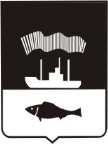 Администрация города Мурманскап о с т а н о в л е н и е14.11.2012         			                                                                         № 2682Об утверждении конкурсной документации для проведения конкурса на право заключения договора о транспортном обслуживании населения транспортом общего пользования по муниципальным маршрутам на территории муниципального образования город Мурманск №№ 10, 16, 18, 21, 33, 51, 53, 54, 55, 56, 57, 58, 59, 60, 61, 62, 63, 71В соответствии с решением Совета депутатов города Мурманска                      от 16.03.2010 № 17-219 «Об организации транспортного обслуживания населения на территории муниципального образования город Мурманск автомобильным транспортом и городским наземным электрическим транспортом на маршрутах регулярных перевозок» и во исполнение постановления администрации города Мурманска от 02.11.2012                         № 2611 «О проведении конкурса на право заключения договора                            о транспортном обслуживании населения транспортом общего пользования       по муниципальным маршрутам на территории муниципального образования город Мурманск №№ 10, 16, 18, 21, 33, 51, 53, 54, 55, 56, 57, 58, 59, 60, 61, 62, 63, 71»  п о с т а н о в л я ю:Утвердить конкурсную документацию для проведения конкурса на право заключения договора о транспортном обслуживании населения транспортом общего пользования по муниципальным маршрутам на территории муниципального образования город Мурманск №№ 10, 16, 18, 21, 33, 51, 53, 54, 55, 56, 57, 58, 59, 60, 61, 62, 63, 71 (далее – Конкурсная документация) согласно приложению.Отделу организации городских пассажирских перевозок администрации города Мурманска обеспечить подготовку и провести в установленном порядке конкурс на право заключения договора о транспортном обслуживании населения транспортом общего пользования по муниципальным маршрутам на территории муниципального образования город Мурманск        №№ 10, 16, 18, 21, 33, 51, 53, 54, 55, 56, 57, 58, 59, 60, 61, 62, 63, 71 в соответствии со сроками, указанными в Конкурсной документации.Отделу информационно-технического обеспечения и защиты информации администрации города Мурманска (Кузьмин А.Н.) разместить настоящее постановление на официальном сайте администрации города Мурманска в сети Интернет.Редакции газеты «Вечерний Мурманск» (Червякова Н.Г.) опубликовать настоящее постановление с приложением.Настоящее постановление вступает в силу со дня официального опубликования.Контроль за выполнением настоящего постановления возложить на первого заместителя главы администрации города Мурманска Лыженкова А.Г.Глава администрации города Мурманска                                                                               А.И. СысоевПриложениек постановлению администрациигорода Мурманскаот 14.11.2012  № 2682Конкурсная документация для проведения конкурса на право заключения договора о транспортном обслуживании населения транспортом общего пользования по муниципальным маршрутам на территории муниципального образования город МурманскРаздел 1. Используемые понятия и сокращения Понятия и сокращения, используемые в настоящей конкурсной документации для проведения конкурса на право заключения договора о транспортном обслуживании населения транспортом общего пользования по муниципальным маршрутам на территории муниципального образования город Мурманск (далее – Конкурсная документация), применяются в значениях, определенных Положением об организации транспортного обслуживания населения на территории муниципального образования город Мурманск автомобильным транспортом и городским наземным электрическим транспортом на маршрутах регулярных перевозок, утвержденным решением Совета депутатов города Мурманска от 16.03.2010 № 17-219 «Об организации транспортного обслуживания населения на территории муниципального образования город Мурманск автомобильным транспортом и городским наземным электрическим транспортом на маршрутах регулярных перевозок».В Конкурсной документации также используются следующие понятия и сокращения:- Конкурс – конкурс на право заключения договора о транспортном обслуживании населения транспортом общего пользования по муниципальным маршрутам на территории муниципального образования город Мурманск;- официальный сайт – официальный сайт Организатора перевозок и Организатора Конкурса в сети Интернет по адресу: http://www.citymurmansk.ru/;- официальное печатное издание – газета «Вечерний Мурманск»;- конкурсная комиссия – комиссия для проведения конкурса на право заключения договора о транспортном обслуживании населения по муниципальным, в том числе социально значимым муниципальным маршрутам;- члены конкурсной комиссии – физические лица, входящие в состав конкурсной комиссии;- участник Конкурса (соискатель) – юридическое лицо независимо от его организационно-правовой формы, индивидуальный предприниматель и объединение (товарищество) индивидуальных предпринимателей, осуществляющие свою деятельность без образования юридического лица, удовлетворяющие требованиям, предъявляемым действующим законодательством к перевозчикам;- конкурсная заявка (заявка) – заявка на участие в Конкурсе, подготовленная участником Конкурса в качестве письменного подтверждения своего согласия участвовать в Конкурсе в соответствии с требованиями и условиями, указанными в Конкурсной документации, поданная Организатору Конкурса в срок и по форме, установленной Конкурсной документацией;- победитель Конкурса – участник Конкурса, признанный конкурсной комиссией победителем Конкурса.Раздел 2. Общие положения2.1. Настоящая Конкурсная документация разработана отделом организации городских пассажирских перевозок администрации города Мурманска в соответствии с Положением об организации транспортного обслуживания населения на территории муниципального образования город Мурманск автомобильным транспортом и городским наземным электрическим транспортом на маршрутах регулярных перевозок, утвержденным решением Совета депутатов города Мурманска от 16.03.2010 № 17-219 «Об организации транспортного обслуживания населения на территории муниципального образования город Мурманск автомобильным транспортом и городским наземным электрическим транспортом на маршрутах регулярных перевозок».2.2. Организатором перевозок в сфере организации транспортного обслуживания населения на территории города Мурманска является администрация города Мурманска (далее – Организатор перевозок).2.3. Организатором Конкурса является отдел организации городских пассажирских перевозок администрации города Мурманска (далее – Организатор Конкурса).2.4. Сведения об Организаторе перевозок:2.4.1. Юридический адрес: Российская Федерация, 183006, Мурманская область,             г. Мурманск, пр. Ленина, д. 75.2.4.2. Почтовый адрес: Российская Федерация, 183006, Мурманская область,                  г. Мурманск, пр. Ленина, д. 75.2.5. Сведения об Организаторе Конкурса:2.5.1. Юридический адрес: Российская Федерация, 183006, Мурманская область,           г. Мурманск, пр. Ленина, д. 75.2.5.2. Почтовый адрес: Российская Федерация, 183038, Мурманская область,                  г. Мурманск, ул. Профсоюзов, д. 20, кабинеты 403, 405.2.5.3. Контактные телефоны: 8 (8152) 45-03-34, 45-03-61.2.5.4. Адрес электронной почты: transport@citymurmansk.ru.2.6. Конкурс является открытым. 2.7. Предметом Конкурса является право на заключение договора о транспортном обслуживании населения транспортом общего пользования по муниципальным маршрутам, включенным с состав одного Лота. Конкурс проводиться по Лотам.2.8. Сведения о Лотах, реестровом номере, номере и наименовании, пути следования и протяженности муниципального маршрута, классе, количестве и типе (по вместимости) транспортных средств, необходимых для оказания услуг по регулярным перевозкам пассажиров по муниципальному маршруту, режиме работы и интервале движения в «час пик» транспортных средств, предельном тарифе на перевозку пассажиров по муниципальному маршруту представлены в приложении № 1 к Конкурсной документации.2.9. Извещение о проведении Конкурса публикуется в официальном печатном издании и размещается на официальном сайте. Раздел 3. Предоставление Конкурсной документации3.1. Со дня опубликования в официальном печатном издании извещения о проведении Конкурса Организатор Конкурса на основании заявления любого заинтересованного лица, поданного в письменной форме, в течение трех дней со дня получения соответствующего заявления представляет такому лицу Конкурсную документацию в порядке, указанном в извещении о проведении Конкурса и разделе 16 Конкурсной документации. Днем получения соответствующего заявления является день регистрации Организатором конкурса такого заявления. 3.2. Заинтересованное лицо, подавшее письменное заявление о предоставлении Конкурсной документации, регистрируется Организатором Конкурса в журнале выдачи Конкурсной документации. 3.3. Нарочно Конкурсная документация получается лично лицом, подавшим письменное заявление о предоставлении Конкурсной документации, либо уполномоченным представителем такого лица по доверенности на право получения Конкурсной документации. Данная доверенность остается у Организатора Конкурса.Раздел 4. Внесение изменений в Конкурсную документацию и отказ от проведения КонкурсаОрганизатор конкурса вправе внести изменения в Конкурсную документацию или отказаться от проведения Конкурса в порядке, установленном Положением об организации транспортного обслуживания населения на территории муниципального образования город Мурманск автомобильным транспортом и городским наземным электрическим транспортом на маршрутах регулярных перевозок, утвержденным решением Совета депутатов города Мурманска от 16.03.2010 № 17-219 «Об организации транспортного обслуживания населения на территории муниципального образования город Мурманск автомобильным транспортом и городским наземным электрическим транспортом на маршрутах регулярных перевозок».Раздел 5. Форма, порядок, дата начала и окончание срока предоставления разъяснений Конкурсной документации5.1. Любое заинтересованное лицо вправе обратиться к Организатору Конкурса с письменным обращением о разъяснении положений Конкурсной документации по форме    № 12, установленной приложением № 2 к Конкурсной документации (далее – запрос). 5.2. Сведения о дате начала предоставления разъяснений положений Конкурсной документации содержатся в разделе 16 Конкурсной документации.5.3. Днем поступления запроса считается день регистрации запроса Организатором конкурса. 5.4. В течение трех рабочих дней со дня поступления запроса Организатор Конкурса направляет соответствующему лицу в письменной форме разъяснения положений Конкурсной документации, если указанный запрос поступил к Организатору конкурса не позднее, чем за пять рабочих дней до дня окончания подачи конкурсных заявок, указанного в  извещении о проведении Конкурса и разделе 16 Конкурсной документации. 5.5. Запросы, поступившие позднее, чем за пять рабочих дней до дня окончания подачи конкурсных заявок, не рассматриваются. 5.6. Ответ на запрос передается заинтересованному лицу способом, указанным в запросе о разъяснении положений Конкурсной документации, и размещается на официальном сайте.5.7. Организатор Конкурса не вправе предоставлять сведения, составляющие служебную тайну.5.8. При проведении Конкурса не допускаются переговоры Организатора Конкурса или конкурсной комиссии, ее членов с участниками Конкурса. Раздел 6. Состав документов и сведений, прилагаемых к конкурсной заявке6.1. К конкурсной заявке, подготовленной участником Конкурса (юридическим лицом), должны быть приложены следующие сведения и документы:6.1.1. Опись документов с нумерацией их порядка (заполненная форма № 1, установленная приложением № 2 к Конкурсной документации).6.1.2. Конкурсная заявка (заполненная форма № 2, установленная приложением № 2 к Конкурсной документации) с приложением следующих сведений и документов:6.1.2.1. Выписка из Единого государственного реестра юридических лиц (ЕГРЮЛ) или нотариально заверенная копия такой выписки.6.1.2.2. Документы, подтверждающие полномочия лица на осуществление действий от имени участника Конкурса:1) в случае, если конкурсную заявку подписал руководитель юридического лица-участника Конкурса (далее – руководитель), то предоставляется документ, подтверждающий правомочность руководителя действовать от имени юридического лица в соответствии с учредительными документами: а) копия решения о назначении или об избрании либо приказа о назначении физического лица на должность руководителя, в соответствии с которым такое физическое лицо обладает правом действовать от имени участника Конкурса без доверенности;2) в случае, если конкурсная заявка подписана не руководителем, предоставляется:а) оригинал доверенности (заполненная форма № 11, установленная приложением     № 2 к Конкурсной документации), заверенный подписью руководителя и печатью участника Конкурса, или нотариально заверенная копия такой доверенности;б) копия решения о назначении или об избрании либо приказа о назначении физического лица на должность руководителя, в соответствии с которым такое физическое лицо обладает правом действовать от имени участника Конкурса без доверенности. 6.1.2.3. Копия Устава.6.1.2.4. Копия свидетельства о государственной регистрации юридического лица (ОГРН).6.1.2.5. Копия свидетельства о внесении записи в единый государственный реестр юридических лиц (ЕГРЮЛ).6.1.2.6. Копия свидетельства о постановке юридического лица на учет в налоговом органе по месту нахождения на территории Российской Федерации (ИНН).6.1.2.7. Копия лицензии участника Конкурса на осуществление перевозок пассажиров автомобильным транспортом, оборудованным для перевозок более 8 человек, и приложение к лицензии, в котором указываются сведения о транспортных средствах лицензиата, используемых для перевозок пассажиров, в том числе их марке, модели и государственных регистрационных знаках.6.1.2.8. Справка, выданная Инспекцией Федеральной налоговой службы (ИФНС) об отсутствии (наличии) у участника Конкурса задолженности по начисленным налогам, сборам и иным обязательным платежам в бюджеты любого уровня или государственные внебюджетные фонды за прошедший календарный год, размер которой превышает двадцать пять процентов балансовой стоимости активов участника Конкурса по данным бухгалтерской отчетности за последний завершенный отчетный период. 6.1.2.9. Сведения и документы на водителей, которых предполагается участником Конкурса задействовать при оказании услуг по регулярным перевозкам пассажиров по маршруту, указанному в конкурсной заявке:1) заполненная форма № 3, установленная приложением № 2 к Конкурсной документации;2) копии документов, подтверждающих факт трудовых отношений с наемными работниками (водителями):а) трудовых договоров с водителями.Для участников Конкурса с числом водителей и кондукторов более 100 человек предоставляется список (заполненная форма № 3, установленная приложением № 2 к Конкурсной документации), заверенный подписью руководителя и печатью участника Конкурса.б) документы (список наемных работников, заверенный руководителем), подтверждающие соответствие количества водителей, заявленному количеству транспортных средств.6.1.2.10. Документы, подтверждающие возможность участника Конкурса обеспечить техническое обслуживание и ремонт транспортных средств, предполагаемых участником Конкурса к использованию при оказании услуг по регулярным перевозкам пассажиров по маршруту, указанному в конкурсной заявке:1) сведения о наличии у участника Конкурса производственно-технической базы для технического обслуживания и ремонта транспортных средств;2) в случае отсутствия у участника Конкурса собственной производственно-технической базы для технического обслуживания и ремонта транспортных средств предоставляется копия договора с организацией, выполняющей соответствующие работы и оказывающей соответствующие услуги.6.1.2.11. Сведения, подтверждающие возможность участника Конкурса обеспечить выполнение оперативного контроля за работой водителей на линии:1) заполненная форма № 4, установленная приложением № 2 к Конкурсной документации.6.1.2.12. Сведения о транспортных средствах, которые будут использоваться при оказании услуг по регулярным перевозкам (тип, модель, марка, класс автобуса, троллейбуса, год выпуска, техническое состояние (технический осмотр), полная вместимость), сведения о государственном регистрационном номере:1) заполненная форма № 5, установленная приложением № 2 к Конкурсной документации.6.1.2.13. Документы, подтверждающие возможность участника Конкурса обеспечить контроль технического состояния транспортных средств, предполагаемых участником Конкурса к использованию при оказании услуг по регулярным перевозкам пассажиров по маршруту, указанному в конкурсной заявке, перед выездом на маршрут (линию) и при возвращении на место стоянки:1) при наличии у участника Конкурса собственной службы контроля технического состояния транспортных средств (соответствующих работников):а) заполненная форма № 6, установленная приложением № 2 к Конкурсной документации;б) копия приказа о назначении должностного лица, ответственного за осуществление контроля технического состояния транспортных средств;в) копия трудового договора с должностным лицом, ответственным за осуществление контроля технического состояния транспортных средств;г) копии документов об образовании должностного лица, ответственного за осуществление контроля технического состояния транспортных средств;д) копия удостоверения о прохождении должностным лицом, ответственным за осуществление контроля технического состояния транспортных средств, курсов повышения квалификации;е) копия документа, подтверждающего прохождение должностным лицом, ответственным за осуществление контроля технического состояния  транспортных средств, аттестации на право занимать должность, связанную с обеспечением безопасности дорожного движения;2) в случае отсутствия у участника Конкурса собственной службы контроля технического состояния транспортных средств (соответствующих работников) предоставляется копия договора на техническое обслуживание с организацией, выполняющей соответствующие работы и оказывающей соответствующие услуги, с приложением копий документов, перечисленных в подпунктах а), г)-е) пункта 1) подпункта 6.1.2.13;3) в случае отсутствия у участника Конкурса собственной службы контроля технического состояния транспортных средств (соответствующих работников) или договора на техническое обслуживание с организацией, выполняющей соответствующие работы и оказывающей соответствующие услуги, предоставляется незаполненная форма № 6, установленная приложением № 2 к Конкурсной документации.6.1.2.14. Документы, подтверждающие возможность участника Конкурса обеспечить предрейсовый и послерейсовый медицинский контроль за состоянием здоровья водителей:1) при наличии у участника Конкурса собственной службы медицинского осмотра водителей, отвечающей требованиям действующего законодательства (соответствующих работников):а) заполненная форма № 7, установленная приложением № 2 к Конкурсной документации;б) копия лицензии участника Конкурса на право осуществления медицинской деятельности с приложением;в) копия приказа о назначении должностного лица, ответственного за осуществление медицинского контроля;г) копия трудового договора с должностным лицом, ответственным за осуществление медицинского контроля;д) копия сертификата о допуске должностного лица к проведению предрейсовых и послерейсовых медицинских осмотров водителей;2) в случае отсутствия у участника Конкурса собственной службы медицинского осмотра водителей, отвечающей требованиям действующего законодательства (соответствующих работников), предоставляется копия договора на медицинское обслуживание с организацией, имеющей лицензию на соответствующий вид деятельности, и копия такой лицензии с приложением;3) в случае отсутствия у участника Конкурса собственной службы медицинского осмотра водителей, отвечающей требованиям действующего законодательства (соответствующих работников), либо договора на медицинское обслуживание с организацией, имеющей лицензию на соответствующий вид деятельности, предоставляется незаполненная форма № 7, установленная приложением № 2 к Конкурсной документации.6.1.2.15. Документы, подтверждающие возможность участника Конкурса обеспечить стоянку транспортных средств, предполагаемых участником Конкурса к использованию при оказании услуг по регулярным перевозкам пассажиров по маршруту, указанному в конкурсной заявке:1) при наличии у участника Конкурса собственной стоянки:а) заполненная форма № 8, установленная приложением № 2 к Конкурсной документации; б) копия документа, подтверждающего наличие собственной стоянки;2) в случае отсутствия у участника Конкурса собственной стоянки:а) заполненная форма № 8, установленная приложением № 2 к Конкурсной документации; б) копия договора на стоянку транспортных средств;3) в случае отсутствия у участника Конкурса собственной стоянки, либо договора на стоянку транспортных средств предоставляется незаполненная форма № 8, установленная приложением № 2 к Конкурсной документации.6.1.2.16. Сведения, подтверждающие возможность участника обеспечить безопасность дорожного движения при осуществлении пассажирских перевозок:1) при наличии у участника Конкурса собственной службы безопасности дорожного движения (работников, отвечающих за безопасность дорожного движения при осуществлении пассажирских перевозок) предоставляется:а) заполненная форма № 9, установленная приложением № 2 к Конкурсной документации;2) в случае отсутствия у участника Конкурса собственной службы безопасности дорожного движения (работников, отвечающих за безопасность дорожного движения при осуществлении пассажирских перевозок), предоставляется:а) заполненная форма № 9, установленная приложением № 2 к Конкурсной документации;б) копия договора с иной организацией на оказание соответствующих услуг;3) в случае отсутствия у участника Конкурса собственной службы безопасности дорожного движения (работников, отвечающих за безопасность дорожного движения при осуществлении пассажирских перевозок), либо договора с иной организацией на оказание соответствующих услуг, предоставляется незаполненная форма № 9, установленная приложением № 2 к Конкурсной документации.6.1.2.17. Сведения и документы, подтверждающие возможность участника Конкурса обеспечить диспетчерское управление движением транспортных средств на маршруте:1) при наличии у участника Конкурса собственной службы организации пассажирских перевозок (линейной диспетчерской службы) предоставляется:а) заполненная форма № 10, установленная приложением № 2 к Конкурсной документации;б) копия приказа о назначении должностного лица, ответственного за обеспечение диспетчерского управления;в) копия трудового договора с должностным лицом, ответственным за обеспечение диспетчерского управления;2) в случае отсутствия у участника Конкурса собственной службы организации пассажирских перевозок (линейной диспетчерской службы) предоставляется:а) заполненная форма № 10, установленная приложением № 2 к Конкурсной документации;б) копия договора с организацией на оказание диспетчерского сопровождения;3) в случае отсутствия у участника Конкурса собственной службы организации пассажирских перевозок (линейной диспетчерской службы), либо договора с организацией на оказание диспетчерского сопровождения предоставляется незаполненная форма № 10, установленная приложением № 2 к Конкурсной документации.6.1.2.18. Копии документов, подтверждающих профессиональный опыт (стаж) работы участника Конкурса в качестве перевозчика пассажиров и ручной клади.6.1.2.19. Документ о наличии (отсутствии) у участника Конкурса современных автоматизированных систем учета и контроля за движением транспортных средств на маршруте с использованием аппаратуры (оборудования) спутниковой навигации ГЛОНАСС или ГЛОНАСС/GPS или обязательств обеспечить их внедрение.6.1.2.20. Документ о наличии (отсутствии) у участника Конкурса транспортных средств, оборудованных для перевозки граждан с ограниченными физическими возможностями и предполагаемых участником Конкурса к использованию при оказании услуг по регулярным перевозкам пассажиров по маршруту, указанному в конкурсной заявке.6.1.2.21. Справка, выданная УГИБДД УМВД России по Мурманской области, о нарушениях (отсутствии нарушений) Правил дорожного движения водителями, которых предполагается участником Конкурса задействовать при оказании услуг по регулярным перевозкам пассажиров по маршруту, указанному в конкурсной заявке, повлекших за собой привлечение данных водителей к административной ответственности, за год, предшествующий дате объявления Конкурса, или ее копия, заверенная нотариально, либо органом, выдавшим документ.6.1.2.22. График обновления подвижного состава (замены на новые транспортные средства с вместимостью не менее указанной в конкурсной документации с учетом требований безопасности дорожного движения на маршруте) и обязательства по его выполнению.Непредоставление графика обновления подвижного состава не является основанием для недопуска участника Конкурса к участию в Конкурсе.6.1.2.23. Сведения о предлагаемом участником Конкурса тарифе на перевозку пассажиров и ручной клади (не выше предельного).6.2. К конкурсной заявке, подготовленной участником Конкурса (индивидуальным предпринимателем), должны быть приложены следующие сведения и документы:6.2.1. Опись документов с нумерацией их порядка (заполненная форма № 1, установленная приложением № 2 к Конкурсной документации).6.2.2. Конкурсная заявка (заполненная форма № 2, установленная приложением № 2 к Конкурсной документации) с приложением следующих сведений и документов:6.2.2.1. Выписка из Единого государственного реестра индивидуальных предпринимателей (ЕГРИП) или нотариально заверенная копия такой выписки.6.2.2.2. Копия документа, удостоверяющего личность (паспорт гражданина Российской Федерации) участника Конкурса, заверенная отметкой «копия верна», подписью и печатью участника Конкурса.6.2.2.3. В случае, если конкурсная заявка подписана не участником Конкурса, предоставляются документы, подтверждающие полномочия лица на осуществление действий от имени участника Конкурса:а) оригинал доверенности (заполненная форма № 11, установленная приложением    № 2 к Конкурсной документации) заверенный подписью и печатью участника Конкурса или нотариально заверенная копия такой доверенности.6.2.2.4. Копия свидетельства о государственной регистрации физического лица в качестве индивидуального предпринимателя (ОГРН).6.2.2.5. Копия свидетельства о постановке на учет физического лица в налоговом органе по месту нахождения на территории Российской Федерации (ИНН).6.2.2.6. Копия лицензии участника Конкурса на осуществление перевозок пассажиров автомобильным транспортом, оборудованным для перевозок более 8 человек, и приложение к лицензии, в котором указываются сведения о транспортных средствах лицензиата, используемых для перевозок пассажиров, в том числе их марке, модели и государственных регистрационных знаках.6.2.2.7. Справка, выданная Инспекцией Федеральной налоговой службы (ИФНС) об отсутствии (наличии) у участника Конкурса задолженности по начисленным налогам, сборам и иным обязательным платежам в бюджеты любого уровня или государственные внебюджетные фонды за прошедший календарный год, размер которой превышает двадцать пять процентов балансовой стоимости активов участника Конкурса по данным бухгалтерской отчетности за последний завершенный отчетный период. 6.2.2.8. Сведения и документы на водителей, которых предполагается участником Конкурса задействовать при оказании услуг по регулярным перевозкам пассажиров по маршруту, указанному в конкурсной заявке:1) заполненная форма № 3, установленная приложением № 2 к Конкурсной документации;2) копии документов, подтверждающих факт трудовых отношений с наемными работниками (водителями):а) трудовых договоров с водителями.Для участников Конкурса с числом водителей и кондукторов более 100 человек предоставляется список (заполненная форма № 3, установленная приложением № 2 к Конкурсной документации), заверенный подписью и печатью участника Конкурса.б) документы (список наемных работников, заверенный руководителем), подтверждающие соответствие количества водителей, заявленному количеству транспортных средств.6.2.2.9. Документы, подтверждающие возможность участника Конкурса обеспечить техническое обслуживание и ремонт транспортных средств, предполагаемых участником Конкурса к использованию при оказании услуг по регулярным перевозкам пассажиров по маршруту, указанному в конкурсной заявке:1) сведения о наличии у участника Конкурса собственной производственно-технической базы для технического обслуживания и ремонта транспортных средств;2) в случае отсутствия у участника Конкурса собственной производственно-технической базы для технического обслуживания и ремонта транспортных средств предоставляется копия договора с организацией на технический обслуживание и ремонт транспортных средств участника Конкурса.6.2.2.10. Сведения, подтверждающие возможность участника Конкурса обеспечить выполнение оперативного контроля за работой водителей на линии:1) заполненная форма № 4, установленная приложением № 2 к Конкурсной документации.6.2.2.11. Сведения о транспортных средствах, которые будут использоваться при оказании услуг по регулярным перевозкам (тип, модель, марка, класс автобуса, троллейбуса, год выпуска, техническое состояние (технический осмотр), полная вместимость), сведения о государственном регистрационном номере:1) заполненная форма № 5, установленная приложением № 2 к Конкурсной документации.6.2.2.12. Документы, подтверждающие возможность участника Конкурса обеспечить контроль технического состояния транспортных средств, предполагаемых участником Конкурса к использованию при оказании услуг по регулярным перевозкам пассажиров по маршруту, указанному в конкурсной заявке, перед выездом на маршрут (линию) и при возвращении на место стоянки:1) при наличии у участника Конкурса собственной службы контроля технического состояния транспортных средств (соответствующих работников):а) заполненная форма № 6, установленная приложением № 2 к Конкурсной документации;б) копия трудового договора с должностным лицом, ответственным за осуществление контроля технического состояния транспортных средств (в случае, если данные работы выполняются наемными работниками);в) копии документов об образовании должностного лица, ответственного за осуществление контроля технического состояния транспортных средств;г) копия удостоверения о прохождении должностным лицом, ответственным за осуществление контроля технического состояния транспортных средств, курсов повышения квалификации;д) копия документа, подтверждающего прохождение должностным лицом, ответственным за осуществление контроля технического состояния транспортных средств, аттестации на право занимать должность, связанную с обеспечением безопасности дорожного движения;2) в случае отсутствия у участника Конкурса собственной службы контроля технического состояния транспортных средств (соответствующих работников) предоставляется копия договора на техническое обслуживание с организацией, выполняющей соответствующие работы и оказывающей соответствующие услуги, с приложением копий документов, перечисленных в подпунктах а), в)-д) пункта 1) подпункта 6.2.2.12;3) в случае отсутствия у участника Конкурса собственной службы контроля технического состояния транспортных средств (соответствующих работников) или договора на техническое обслуживание с организацией, выполняющей соответствующие работы и оказывающей соответствующие услуги, предоставляется незаполненная форма № 6, установленная приложением № 2 к Конкурсной документации.6.2.2.13. Документы, подтверждающие возможность участника Конкурса обеспечить предрейсовый и послерейсовый медицинский контроль за состоянием здоровья водителей:1) при наличии у участника Конкурса собственной службы медицинского осмотра водителей, отвечающей требованиям действующего законодательства (соответствующих работников):а) заполненная форма № 7, установленная приложением № 2 к Конкурсной документации;б) копия лицензии участника Конкурса на право осуществления медицинской деятельности с приложением;в) копия трудового договора с должностным лицом, ответственным за осуществление медицинского контроля;г) копия сертификата о допуске должностного лица к проведению предрейсовых и послерейсовых медицинских осмотров водителей;2) в случае отсутствия у участника Конкурса собственной службы медицинского осмотра водителей, отвечающей требованиям действующего законодательства (соответствующих работников), предоставляется копия договора с организацией на осуществление медицинского контроля водителей участника Конкурса и копия лицензии данной организации на право осуществления медицинской деятельности с приложением;3) в случае отсутствия у участника Конкурса собственной службы медицинского осмотра водителей, отвечающей требованиям действующего законодательства (соответствующих работников), либо договора на медицинское обслуживание с организацией, имеющей лицензию на соответствующий вид деятельности, предоставляется незаполненная форма № 7, установленная приложением № 2 к Конкурсной документации.6.2.2.14. Документы, подтверждающие возможность участника Конкурса обеспечить стоянку транспортных средств, предполагаемых участником Конкурса к использованию при оказании услуг по регулярным перевозкам пассажиров по маршруту, указанному в конкурсной заявке:1) при наличии у участника Конкурса собственной стоянки:а) заполненная форма № 8, установленная приложением № 2 к Конкурсной документации;б) копия документа, подтверждающего наличие собственной стоянки;2) в случае отсутствия у участника Конкурса собственной стоянки:а) заполненная форма № 8, установленная приложением № 2 к Конкурсной документации; б) копия договора на стоянку транспортных средств;3) в случае отсутствия у участника Конкурса собственной стоянки либо договора на стоянку транспортных средств предоставляется незаполненная форма № 8, установленная приложением № 2 к Конкурсной документации.6.2.2.15. Сведения, подтверждающие возможность участника обеспечить безопасность дорожного движения при осуществлении пассажирских перевозок:1) при наличии у участника Конкурса собственной службы безопасности дорожного движения (работников, отвечающих за безопасность дорожного движения при осуществлении пассажирских перевозок) предоставляется:а) заполненная форма № 9, установленная приложением № 2 к Конкурсной документации;2) в случае отсутствия у участника конкурса собственной службы безопасности дорожного движения (работников, отвечающих за безопасность дорожного движения при осуществлении пассажирских перевозок), предоставляется:а) заполненная форма № 9, установленная приложением № 2 к Конкурсной документации;б) копия договора с организацией на оказание соответствующих услуг;3) в случае отсутствия у участника Конкурса собственной службы безопасности дорожного движения (работников, отвечающих за безопасность дорожного движения при осуществлении пассажирских перевозок) либо договора с иной организацией на оказание соответствующих услуг, предоставляется незаполненная форма № 9, установленная приложением № 2 к Конкурсной документации.6.2.2.16. Сведения и документы, подтверждающие возможность участника Конкурса обеспечить диспетчерское управление движением транспортных средств на маршруте:1) при наличии у участника Конкурса собственной службы организации пассажирских перевозок (линейной диспетчерской службы) предоставляется:а) заполненная форма № 10, установленная приложением № 2 к Конкурсной документации;б) копия трудового договора с должностным лицом, ответственным за обеспечение диспетчерского управления;2) в случае отсутствия собственной службы организации пассажирских перевозок (линейной диспетчерской службы) предоставляется:а) заполненная форма № 10, установленная приложением № 2 к Конкурсной документации;б) копия договора с организацией на оказание диспетчерского сопровождения;3) в случае отсутствия у участника Конкурса собственной службы организации пассажирских перевозок (линейной диспетчерской службы) либо договора с организацией на оказание диспетчерского сопровождения предоставляется незаполненная форма № 10, установленная приложением № 2 к Конкурсной документации.6.2.2.17. Копии документов, подтверждающих профессиональный опыт (стаж) работы участника Конкурса в качестве перевозчика пассажиров и ручной клади.6.2.2.18. Документ о наличии (отсутствии) у участника Конкурса современных автоматизированных систем учета и контроля за движением транспортных средств на маршруте с использованием аппаратуры (оборудования) спутниковой навигации ГЛОНАСС или ГЛОНАСС/GPS или обязательств обеспечить их внедрение.6.2.2.19. Документ о наличии (отсутствии) у участника Конкурса транспортных средств, оборудованных для перевозки граждан с ограниченными физическими возможностями и предполагаемых участником Конкурса к использованию при оказании услуг по регулярным перевозкам пассажиров по маршруту, указанному в конкурсной заявке.6.2.2.20. Справка, выданная УГИБДД УМВД России по Мурманской области, о нарушениях (отсутствии нарушений) Правил дорожного движения водителями, которых предполагается участником Конкурса задействовать при оказании услуг по регулярным перевозкам пассажиров по маршруту, указанному в конкурсной заявке, повлекших за собой привлечение данных водителей к административной ответственности, за год, предшествующий дате объявления Конкурса, или ее копия, заверенная нотариально, либо органом, выдавшим документ.6.2.2.21. График обновления подвижного состава (замены на новые транспортные средства с вместимостью не менее указанной в конкурсной документации с учетом требований безопасности дорожного движения на маршруте) и обязательства по его выполнению.Непредоставление графика обновления подвижного состава не является основанием для недопуска участника Конкурса к участию в Конкурсе.6.2.2.22. Сведения о предлагаемом участником Конкурса тарифе на перевозку пассажиров и ручной клади (не выше предельного).6.3. К конкурсной заявке, подготовленной участником Конкурса (простым товариществом индивидуальных предпринимателей должны быть приложены следующие сведения и документы:6.3.1. Опись документов с нумерацией их порядка (заполненная форма № 1, установленная приложением № 2 к Конкурсной документации).6.3.2. Конкурсная заявка (заполненная форма № 2, установленная приложением № 2 к Конкурсной документации) с приложением следующих сведений и документов:6.3.2.1. Копия договора простого товарищества индивидуальных предпринимателей, с указанием в договоре лица, уполномоченного осуществлять действия от имени всех товарищей участника Конкурса, в том числе подписывать конкурсную заявку и приложенные к ней сведения и документы, заверенная отметкой «копия верна», подписью и печатью каждого товарища участника Конкурса.6.3.2.2. Выписка из Единого государственного реестра индивидуальных предпринимателей (ЕГРИП) или нотариально заверенная копия такой выписки каждого товарища участника Конкурса.6.3.2.3. Копия документа, удостоверяющего личность (паспорт гражданина Российской Федерации) каждого товарища участника Конкурса, заверенная отметкой «копия верна», подписью и печатью товарища участника Конкурса, чьим является копия документа, удостоверяющего личность, и лицом, уполномоченным осуществлять действия от имени всех товарищей участника Конкурса, в том числе подписывать конкурсную заявку и приложенные к ней сведения и документы.6.3.2.4. Копия свидетельства о государственной регистрации физического лица в качестве индивидуального предпринимателя (ОГРН) каждого товарища участника Конкурса.6.3.2.5. Копия свидетельства о постановке на учет физического лица в налоговом органе по месту нахождения на территории Российской Федерации (ИНН) каждого товарища участника Конкурса.6.3.2.6. Копия лицензии на осуществление перевозок пассажиров автомобильным транспортом, оборудованным для перевозок более 8 человек, и приложение к лицензии, в котором указываются сведения о транспортных средствах лицензиата, используемых для перевозок пассажиров, в том числе их марки, модели и государственные регистрационные знаки каждого товарища участника Конкурса. 6.3.2.7. Справки, выданные Инспекцией Федеральной налоговой службы (ИФНС) об отсутствии (наличии) у каждого товарища участника Конкурса задолженности по начисленным налогам, сборам и иным обязательным платежам в бюджеты любого уровня или государственные внебюджетные фонды за прошедший календарный год, размер которой превышает двадцать пять процентов балансовой стоимости активов участника Конкурса по данным бухгалтерской отчетности за последний завершенный отчетный период.6.3.2.8. Сведения и документы на водителей, которых предполагается участником Конкурса задействовать при оказании услуг по регулярным перевозкам пассажиров по маршруту, указанному в конкурсной заявке:1) заполненная форма № 3, установленная приложением № 2 к Конкурсной документации;2) копии документов, подтверждающих факт трудовых отношений с наемными работниками (водителями):а) трудовых договоров с водителями.Для участников конкурса с числом водителей и кондукторов более 100 человек предоставляется список (заполненная форма № 3, установленная приложением № 2 к Конкурсной документации), заверенный подписью и печатью лица, уполномоченного осуществлять действия от имени всех товарищей участника Конкурса.б) документы (список наемных работников, заверенный руководителем), подтверждающие соответствие количества водителей, заявленному количеству транспортных средств.6.3.2.9. Документы, подтверждающие возможность участника Конкурса осуществлять техническое обслуживание и ремонт транспортных средств, предполагаемых участником Конкурса к использованию при оказании услуг по регулярным перевозкам пассажиров по маршруту, указанному в конкурсной заявке:1) сведения о наличии у участника Конкурса производственно-технической базы для технического обслуживания и ремонта транспортных средств;2) в случае отсутствия у участника Конкурса собственной производственно-технической базы для технического обслуживания и ремонта транспортных средств предоставляется копия договора с организацией на технический обслуживание и ремонт транспортных средств участника Конкурса.6.3.2.10. Сведения, подтверждающие возможность участника Конкурса обеспечить выполнение оперативного контроля за работой водителей на линии:1) заполненная форма № 4, установленная приложением № 2 к Конкурсной документации.6.3.2.11. Сведения о транспортных средствах, которые будут использоваться при оказании услуг по регулярным перевозкам (тип, модель, марка, класс автобуса, троллейбуса, год выпуска, техническое состояние (технический осмотр), полная вместимость), сведения о государственном регистрационном номере:1) заполненная форма № 5, установленная приложением № 2 к Конкурсной документации.6.3.2.12. Документы, подтверждающие возможность участника Конкурса обеспечить контроль технического состояния транспортных средств, предполагаемых участником Конкурса к использованию при оказании услуг по регулярным перевозкам пассажиров по маршруту, указанному в конкурсной заявке, перед выездом на маршрут (линию) и при возвращении на место стоянки:1) при наличии у участника Конкурса собственной службы контроля технического состояния транспортных средств (соответствующих работников):а) заполненная форма № 6, установленная приложением № 2 к Конкурсной документации;б) копия решения участника Конкурса о назначении должностного лица, ответственного за осуществление контроля технического состояния транспортных средств;в) копия трудового договора с должностным лицом, ответственным за осуществление контроля технического состояния транспортных средств (в случае, если данные работы выполняются наемными работниками);г) копии документов об образовании должностного лица, ответственного за осуществление контроля технического состояния транспортных средств;д) копия удостоверения о прохождении должностным лицом, ответственным за осуществление контроля технического состояния транспортных средств, курсов повышения квалификации;е) копия документа, подтверждающего прохождение должностным лицом, ответственным за осуществление контроля технического состояния  транспортных средств, аттестации на право занимать должность, связанную с обеспечением безопасности дорожного движения;2) в случае отсутствия у участника Конкурса собственной службы контроля технического состояния транспортных средств (соответствующих работников) предоставляется копия договора на техническое обслуживание с организацией, выполняющей соответствующие работы и оказывающей соответствующие услуги, с приложением копий документов, перечисленных в подпунктах а), г)-е) пункта 1) подпункта 6.3.2.12;3) в случае отсутствия у участника Конкурса собственной службы контроля технического состояния транспортных средств (соответствующих работников) или договора на техническое обслуживание с организацией, выполняющей соответствующие работы и оказывающей соответствующие услуги, предоставляется незаполненная форма № 6, установленная приложением № 2 к Конкурсной документации.6.3.2.13. Документы, подтверждающие возможность участника Конкурса обеспечить предрейсовый и послерейсовый медицинский контроль за состоянием здоровья водителей:1) при наличии у товарищей участника Конкурса собственной службы медицинского осмотра водителей, отвечающей требованиям действующего законодательства (соответствующих работников):а) заполненная форма № 7, установленная приложением № 2 к Конкурсной документации;б) копия лицензии товарища участника Конкурса на право осуществления медицинской деятельности с приложением;в) копия трудового договора с должностным лицом, ответственным за осуществление медицинского контроля;г) копия сертификата о допуске должностного лица к проведению предрейсовых и послерейсовых медицинских осмотров водителей;2) в случае отсутствия у товарищей участника Конкурса собственной службы медицинского осмотра водителей, отвечающей требованиям действующего законодательства (соответствующих работников), предоставляется копия договора с организацией на осуществление медицинского контроля водителей участника Конкурса и копия лицензии данной организации на право осуществления медицинской деятельности с приложением;3) в случае отсутствия у участника Конкурса собственной службы медицинского осмотра водителей, отвечающей требованиям действующего законодательства (соответствующих работников), либо договора на медицинское обслуживание с организацией, имеющей лицензию на соответствующий вид деятельности, предоставляется незаполненная форма № 7, установленная приложением № 2 к Конкурсной документации.6.3.2.14. Документы, подтверждающие возможность участника Конкурса обеспечить стоянку транспортных средств, предполагаемых участником Конкурса к использованию при оказании услуг по регулярным перевозкам пассажиров по маршруту, указанному в конкурсной заявке:1) при наличии у участника Конкурса собственной стоянки:а) заполненная форма № 8, установленная приложением № 2 к Конкурсной документации; б) копия документа, подтверждающего наличие собственной стоянки;2) в случае отсутствия у товарищей участника Конкурса собственной стоянки:а) заполненная форма № 8, установленная приложением № 2 к Конкурсной документации; б) копия договора на стоянку транспортных средств;3) в случае отсутствия у участника Конкурса собственной стоянки либо договора на стоянку транспортных средств предоставляется незаполненная форма № 8, установленная приложением № 2 к Конкурсной документации.6.3.2.15. Сведения, подтверждающие возможность участника Конкурса обеспечить безопасность дорожного движения при осуществлении пассажирских перевозок:1) при наличии у участника Конкурса собственной службы безопасности дорожного движения (работников, отвечающих за безопасность дорожного движения при осуществлении пассажирских перевозок) предоставляется:а) заполненная форма № 9, установленная приложением № 2 к Конкурсной документации;2) в случае отсутствия у товарищей участника Конкурса собственной службы безопасности дорожного движения (работников, отвечающих за безопасность дорожного движения при осуществлении пассажирских перевозок) предоставляется:а) заполненная форма № 9, установленная приложением № 2 к Конкурсной документации;б) копия договора с организацией на оказание соответствующих услуг;3) в случае отсутствия у участника Конкурса собственной службы безопасности дорожного движения (работников, отвечающих за безопасность дорожного движения при осуществлении пассажирских перевозок) либо договора с иной организацией на оказание соответствующих услуг предоставляется незаполненная форма № 9, установленная приложением № 2 к Конкурсной документации.6.3.2.16. Сведения и документы, подтверждающие возможность участника Конкурса обеспечить диспетчерское управление движением транспортных средств на маршруте:1) при наличии у участника Конкурса собственной службы организации пассажирских перевозок (линейной диспетчерской службы) предоставляется:а) заполненная форма № 10, установленная приложением № 2 к Конкурсной документации;б) копия решения участника Конкурса о назначении должностного лица, ответственного за осуществление диспетчерского управления;в) копия трудового договора с должностным лицом, ответственным за осуществление диспетчерского управления;2) в случае отсутствия у товарищей участника Конкурса собственной службы организации пассажирских перевозок (линейной диспетчерской службы) предоставляется: а) заполненная форма № 10, установленная приложением № 2 к Конкурсной документации;б) копия договора с организацией на оказание диспетчерского сопровождения;3) в случае отсутствия у участника Конкурса собственной службы организации пассажирских перевозок (линейной диспетчерской службы) либо договора с организацией на оказание диспетчерского сопровождения предоставляется незаполненная форма № 10, установленная приложением № 2 к Конкурсной документации.6.3.2.17. Копии документов, подтверждающие профессиональный опыт (стаж) работы участника Конкурса в качестве перевозчика пассажиров и ручной клади.6.3.2.18. Документ о наличии (отсутствии) у участника Конкурса современных автоматизированных систем учета и контроля за движением транспортных средств на маршруте с использованием аппаратуры (оборудования) спутниковой навигации ГЛОНАСС или ГЛОНАСС/GPS или обязательств обеспечить их внедрение.6.3.2.19. Документ о наличии (отсутствии) у участника Конкурса транспортных средств, оборудованных для перевозки граждан с ограниченными физическими возможностями и предполагаемых участником Конкурса к использованию при оказании услуг по регулярным перевозкам пассажиров по маршруту, указанному в конкурсной заявке.6.3.2.20. Справка, выданная УГИБДД УМВД России по Мурманской области, о нарушениях (отсутствии нарушений) Правил дорожного движения водителями, которых предполагается участником Конкурса задействовать при оказании услуг по регулярным перевозкам пассажиров по маршруту, указанному в конкурсной заявке, повлекших за собой привлечение данных водителей к административной ответственности, за год, предшествующий дате объявления Конкурса, или ее копия, заверенная нотариально, либо органом, выдавшим документ.6.3.2.21. График обновления подвижного состава (замены на новые транспортные средства с вместимостью не менее указанной в конкурсной документации с учетом требований безопасности дорожного движения на маршруте) и обязательства по его выполнению. Непредоставление графика обновления подвижного состава не является основанием для недопуска участника Конкурса к участию в Конкурсе.6.3.2.22. Сведения о предлагаемом участником Конкурса тарифе на перевозку пассажиров и ручной клади (не выше предельного).6.4. Участник Конкурса имеет право представить дополнительные предложения, направленные на улучшение качества транспортного обслуживания населения.6.5. Подача конкурсной заявки является подтверждением согласия участника Конкурса участвовать в Конкурсе в порядке и на условиях, установленных Конкурсной документацией.Раздел 7. Инструкция по заполнению конкурсной заявки7.1. Конкурсная заявка оформляется участником Конкурса в письменной форме. 7.2. Конкурсная заявка, подготовленная участником Конкурса, все документы и сведения, связанные с этой заявкой, должны быть написаны на русском языке.7.3. Документы и сведения, приложенные к конкурсной заявке, обязательно должны находиться в порядке очередности, предусмотренном разделом 6 Конкурсной документации.7.4. Документы и сведения, приложенные к конкурсной заявке, за исключением документов, в отношении которых разделом 6 Конкурсной документации предусмотрен свой порядок заверения, а также оригиналов документов, выданных соответствующими уполномоченными органами (организациями), заверяются отметкой «копия верна», подписью лица, подписавшего конкурсную заявку и печатью участника Конкурса или лица, подписавшего конкурсную заявку, в случае, если участником Конкурса является простое товарищество индивидуальных предпринимателей.7.5. Все документы, приложенные к конкурсной заявке, должны быть надлежащим образом оформлены, должны иметь необходимые для их идентификации реквизиты (бланк отправителя, исходящий номер, дата выдачи, должность и подпись подписавшего лица с расшифровкой, печать – в необходимых случаях). При этом сведения и документы, для которых установлены специальные формы, должны быть составлены в соответствии с этими формами. Сведения могут быть впечатаны в формы, также допускается заполнение форм от руки печатными буквами синими, черными или фиолетовыми чернилами. 7.6. Все документы и сведения, приложенные к конкурсной заявке, в которые внесены дополнения или поправки, должны быть подписаны лицом, подписавшим заявку, и заверены соответствующей печатью.7.7. Копия документа считается надлежаще заверенной в случае, если она заверена на каждой странице способом, указанном в пункте 7.4 настоящего раздела.7.8. Все страницы документов и сведений, приложенных к конкурсной заявке, должны иметь сквозную нумерацию. 7.9. Конкурсная заявка, документы и сведения, приложенные к ней, прошиваются нитью и заверяются подписью лица, подписавшего конкурсную заявку, и печатью участника Конкурса или лица, подписавшего конкурсную заявку в случае, если участником Конкурса является простое товарищество индивидуальных предпринимателей, с указанием на обороте последнего листа заявки количества страниц.7.10. Представленные в составе конкурсной заявки документы и сведения не возвращаются участнику Конкурса, за исключением случаев, предусмотренных Конкурсной документацией.Раздел 8. Инструкция по оформлению конвертов конкурсными заявками8.1. Конкурсная заявка принимается в запечатанном двойном конверте. На внешнем и внутреннем конвертах должно быть указано:8.1.1. Наименование предмета Конкурса.8.1.2. Слова «не вскрывать до» с указанием времени и даты вскрытия конвертов, установленных Конкурсной документацией.8.1.3. Наименование Организатора конкурса.8.1.4. Адрес места подачи заявок на участие в конкурсе.8.1.5. Номер Лота.8.2. На внешнем конверте не должны находиться идентификационные признаки участника Конкурса, в том числе какие-либо печати или подписи участника Конкурса. Не допускается указывать на таком конверте наименование организации участника Конкурса.8.3. На внутреннем конверте необходимо указать наименование участника Конкурса и его адрес.8.4. Если конверт с заявкой не запечатан и не маркирован в порядке, указанном выше, Организатор конкурса не несет ответственности за утерю конверта или его содержимого, или за досрочное вскрытие такого конверта.8.5. В случае, если на внешнем конверте с заявкой указано наименование организации участника Конкурса, либо конверт не запечатан и не маркирован в порядке, указанном выше, такие конверты с заявками не принимаются Организатором конкурса и возвращаются лицу, подавшему такой конверт. В случае получения такого конверта Организатором конкурса по почте соответствующий конверт возвращается по адресу отправителя, указанному на конверте.Раздел 9. Порядок, место, даты начала и окончания срока подачи (приема) конкурсных заявок9.1. На один муниципальный маршрут (Лот, в который включено один или несколько муниципальных маршрутов, на которые проводится конкурс) одним участником Конкурса может быть подана только одна конкурсная заявка. На каждый Лот подается отдельная конкурсная заявка в отдельном двойном конверте.9.2. Срок приема конкурсных заявок на участие в Конкурсе должен составлять не менее 30 дней со дня опубликования в официальном печатном издании извещения о проведении Конкурса. Конверты с конкурсными заявками подаются Организатору конкурса в сроки и по месту, указанному в извещении о проведении Конкурса, а также в разделе 16 Конкурсной документации. 9.3. Прием конкурсных заявок прекращается до начала процедуры вскрытия конвертов с конкурсными заявками. Срок начала процедуры вскрытия конвертов с конкурсными заявками указан в извещении о проведении Конкурса, а также в разделе 16 Конкурсной документации. 9.4. Конверт с конкурсной заявкой, полученный Организатором конкурса по истечении срока подачи конкурсных заявок, возвращается участнику Конкурса. В этом случае вскрывается только внешний конверт для идентификации заявителя.9.5. Участник Конкурса при отправке заявки по почте несет риск того, что его заявка будет доставлена не в срок подачи конкурсных заявок, а также по неправильному адресу.9.6. Каждый конверт с конкурсной заявкой, поступивший в срок подачи конкурсных заявок, регистрируется Организатором конкурса в Журнале регистрации конкурсных заявок на участие в Конкурсе (далее - Журнал регистрации конкурсных заявок) в порядке поступления конвертов с заявками. 9.7. Срок поступления заявки определяется по дате и времени регистрации в Журнале регистрации конкурсных заявок. 9.8. Запись о регистрации конверта должна включать номер Лота, на который подается конкурсная заявка, дату, время, способ подачи, подпись и расшифровку подписи лица, вручившего конверт Организатору конкурса.9.9. По требованию участника конкурса, подавшего конверт с конкурсной заявкой, Организатором конкурса выдается расписка в получении запечатанного и оформленного надлежащем образом конверта с заявкой с указанием даты и времени его получения. 9.10. В случае, если по окончании срока подачи заявок на участие в Конкурсе не подана ни одна конкурсная заявка, Конкурс признается несостоявшимся.9.11. В случае, если по окончании срока подачи конкурсных заявок подана только одна заявка, конверт с указанной заявкой вскрывается и указанная заявка рассматривается в соответствии с требованиями и условиями Конкурсной документации, если указанная заявка соответствует требованиям и условиям, предусмотренным Конкурсной документацией, в соответствии с разделом 15 Конкурсной документации проводится процедура заключения договора.9.12. Участник конкурса несет все расходы, связанные с подготовкой и подачей конкурсной заявки, а Организатор конкурса не несет обязанности по возмещению указанных расходов независимо от характера проведения и результатов конкурса.Раздел 10. Порядок внесения изменений в конкурсные заявки10.1. Участник Конкурса вправе изменить свою конкурсную заявку до вскрытия конвертов с конкурсными заявками (вскрытия первого внешнего конверта первой конкурсной заявки).10.2. Никакие изменения не могут быть внесены в заявки после истечения установленного срока их подачи.10.3. Изменения в заявку оформляются в форме изменений (дополнений) в отдельные пункты заявки, сведений и документов, либо в виде новой редакции конкурсной заявки. 10.4. Изменения, внесенные в заявку, считаются неотъемлемой частью конкурсной заявки. 10.5. Изменение в заявку должно быть подготовлено, запечатано, маркировано и подано Организатору конкурса в соответствии с инструкцией по заполнению заявки, инструкцией по оформлению конвертов с заявками, сроками, местом и порядком подачи конкурсных заявок. Конверты дополнительно маркируются словом «Изменение».10.6. Изменения конкурсных заявок регистрируются в Журнале регистрации конкурсных заявок в порядке, установленном Конкурсной документацией.Раздел 11. Порядок и срок отзыва конкурсных заявок 11.1. Участник Конкурса, подавший конкурсную заявку, вправе отозвать конкурсную заявку в любое время до вскрытия конвертов с конкурсными заявками (вскрытия первого внешнего конверта первой конкурсной заявки).11.2. Отзыв конкурсной заявок осуществляется на основании письменного заявления участника Конкурса на имя Организатора конкурса об отзыве своей заявки, в котором содержится следующая информация: 11.2.1. Уведомление об отзыве заявки.11.2.2. Наименование Конкурса.11.2.3. Способ подачи заявки.11.2.4. Наименование участника. 11.3. При наличии у участника Конкурса соответствующей информации, в заявлении об отзыве заявки на участие в Конкурсе указываются:11.3.1. Номер Лота, на который подана конкурсная заявка. 11.3.2. Дата и время поступления Организатору конкурса заявки.11.4. Заявление об отзыве заявки должно быть заверено печатью и заверено подписью уполномоченного лица (для участников Конкурса: юридических лиц и простого товарищества индивидуальных предпринимателей) или собственноручно подписано индивидуальным предпринимателем – участником Конкурса.11.5. Заявления об отзыве конкурсных заявок подаются Организатору конкурса в места, даты и сроки, предусмотренные для начала и окончания подачи (приема) конкурсных заявок, указанные в извещении о проведении Конкурса и разделе 16 Конкурсной документации.11.6. В случае отзыва участником Конкурса конкурсной заявки, Организатором конкурса в Журнале регистрации конкурсных заявок делает соответствующую отметку.11.7. Участник Конкурса, отозвавший конкурсную заявку, вправе до момента истечения срока подачи конкурсных заявок подать конкурсную заявку повторно.Раздел 12. Место, порядок, дата и время вскрытия конвертов с конкурсными заявками12.1. Конверты с конкурсными заявками вскрываются в указанные в извещении о проведении Конкурса и разделе 16 Конкурсной документации время, день, и месте. Участники Конкурса и их представители на основании доверенности вправе присутствовать при вскрытии конвертов с конкурсными заявками. Вскрытие указанных конвертов осуществляется в один день.12.2. Непосредственно перед вскрытием конвертов с конкурсными заявками, но не раньше времени, указанного в извещении о проведении конкурса и в Конкурсной документации, конкурсная комиссия обязана объявить присутствующим при вскрытии конвертов участникам Конкурса о возможности отозвать поданные заявки до вскрытия конвертов с конкурсными заявками.12.3. При вскрытии конвертов с конкурсными заявками объявляются и заносятся в протокол вскрытия конвертов наименование (для юридического лица), фамилия, имя, отчество (для индивидуального предпринимателя) и почтовый адрес каждого участника Конкурса, конверт с конкурсной заявкой которого вскрывается, наличие сведений и документов, предусмотренных Конкурсной документацией, условия перевозки пассажиров, указанные в заявке и являющиеся критериями оценки конкурсных заявок.12.4. При вскрытии конвертов с конкурсными заявками конкурсная комиссия вправе потребовать от участников Конкурса представления разъяснений содержания представленных ими документов и конкурсной заявки. При этом не допускается изменение конкурсной заявки и конкурсная комиссия не вправе предъявлять дополнительные требования к участникам Конкурса. Не допускается изменять указанные в Конкурсной документации требования к участникам Конкурса. Представленные разъяснения вносятся в протокол вскрытия конвертов с конкурсными заявками.12.5. Протокол вскрытия конвертов с конкурсными заявками ведется конкурсной комиссией и подписывается всеми присутствующими членами конкурсной комиссии непосредственно после вскрытия конвертов.12.6. При проведении процедуры вскрытия конвертов с конкурсными заявками ведется аудиозапись.Раздел 13. Требования к участникам Конкурса и условия допускак участию в Конкурсе13.1. Участниками Конкурса могут быть юридические лица независимо от их организационно-правовой формы, индивидуальные предприниматели и объединения (товарищества) индивидуальных предпринимателей, осуществляющие свою деятельность без образования юридического лица, удовлетворяющие требованиям, предъявляемым действующим законодательством к перевозчикам.13.2. При проведении Конкурса устанавливаются следующие обязательные требования к участникам Конкурса:13.2.1. Соответствие участника Конкурса требованиям, предъявляемым законодательством Российской Федерации к перевозчикам пассажиров транспортом общего пользования, в том числе наличие лицензии на перевозку пассажиров, если она предусмотрена законодательством.13.2.2. Непроведение ликвидации участника Конкурса – юридического лица или        непроведение в отношении участника Конкурса – юридического лица, индивидуального предпринимателя процедуры банкротства.13.2.3. Неприостановление деятельности участника Конкурса в порядке, предусмотренном Кодексом Российской Федерации об административных правонарушениях, на день рассмотрения конкурсной заявки.13.2.4. Отсутствие у участника Конкурса задолженности по начисленным налогам, сборам и иным обязательным платежам в бюджеты любого уровня или государственные внебюджетные фонды за прошедший календарный год, размер которой превышает двадцать пять процентов балансовой стоимости активов соискателя по данным бухгалтерской отчетности за последний завершенный отчетный год. Участник Конкурса считается соответствующим установленному настоящим подпунктом требованию в случае, если он обжалует наличие указанной задолженности в соответствии с законодательством Российской Федерации, и решение по такой жалобе на день рассмотрения конкурсной заявки не принято.13.3. При рассмотрении конкурсных заявок участник Конкурса не допускается конкурсной комиссией к участию в Конкурсе в случаях:13.3.1. Непредставления документов, определенных разделом 6 Конкурсной документации, либо наличия в таких документах недостоверных сведений.13.3.2. Несоответствия соискателя требованиям, установленным пунктом 13.2. настоящего раздела.13.3.3. Несоответствия конкурсной заявки требованиям Конкурсной документации.Раздел 14. Критерии оценки и порядок оценки и сопоставления конкурсных заявок14.1 Основные критерии оценки конкурсных заявок:14.3. Участник Конкурса имеет право представить дополнительные предложения, направленные на улучшение качества транспортного обслуживания населения.14.4. В случае заключения по результатам Конкурса договора с участником Конкурса, который предоставил соответствующие графики и иные обязательства по дополнительным критериям оценки конкурсных заявок, данные предложения подлежат включению в договор в качестве обязанностей перевозчика.14.5. В день проведения Конкурса конкурсная комиссия с учетом рекомендаций рабочей группы осуществляет оценку и сопоставление конкурсных заявок, поданных участниками Конкурса, допущенными к участию в Конкурсе.14.6. День, час и место проведения Конкурса указаны в извещении о проведении Конкурса и разделе 16 Конкурсной документации.14.7. Оценка и сопоставление конкурсных заявок участников Конкурса производится на основании принципа объективности по десятибалльной шкале.14.8. Заседание конкурсной комиссии считается правомочным, если на нем присутствует не менее двух третей от числа членов комиссии.14.9. Решение конкурсной комиссии принимается большинством голосов присутствующих на заседании членов конкурсной комиссии. При равенстве голосов голос председателя конкурсной комиссии является решающим.14.10. На основании результатов оценки и сопоставления конкурсных заявок конкурсной комиссией каждой заявке по мере уменьшения баллов присваивается порядковый номер.14.11. Конкурсной заявке, набравшей наибольшее количество баллов, присваивается первый номер.14.12. Победителем Конкурса признается участник Конкурса, заявке которого присвоен первый номер.14.13. В случае, если два или более участника Конкурса набрали в сумме по основным и дополнительным критериям указанным в Конкурсной документации, равное количество баллов, то победителем Конкурса признается тот участник Конкурса, который набрал большее количество баллов по основным критериям.14.14. При равенстве баллов у участников Конкурса по основным и дополнительным критериям победитель Конкурса определяется большинством голосов членов конкурсной комиссии открытым голосованием с учетом дополнительных предложений участника Конкурса. При равенстве голосов голос председателя конкурсной комиссии считается решающим.14.15. Конкурсная комиссия вправе отклонить все заявки с указанием причин и объявить новый Конкурс.14.16. Решение конкурсной комиссии по результатам оценки и сопоставлению конкурсных заявок оформляется протоколом, который подписывается всеми присутствующими на заседании членами конкурсной комиссии, включая ее председателя и секретаря конкурсной комиссии.14.17. Результаты Конкурса размещаются Организатором конкурса на официальном сайте и опубликовываются в официальном печатном издании.Раздел 15. Заключение договора о транспортном обслуживании населения по маршрутам регулярных перевозок15.1. Организатор перевозок в течение пяти рабочих дней со дня подписания конкурсной комиссией протокола оценки и сопоставления конкурсных заявок направляет победителю Конкурса один экземпляр протокола и проект договора о транспортном обслуживании населения по маршрутам регулярных перевозок, указанный в приложении           № 3 к Конкурсной документации (далее – договор). В проект данного договора включаются прилагаемые к Конкурсной документации условия перевозки пассажиров, предложенные победителем Конкурса в конкурсной заявке, и дополнительные условия.15.2. Договор заключается между Перевозчиком (победителем Конкурса) и Организатором перевозок на срок, указанный в извещении о проведении Конкурса и разделе 16 Конкурсной документации.15.3. Договор заключается с победителем Конкурса не ранее чем через 10 дней с момента подписания протокола оценки и сопоставления конкурсных заявок конкурсной комиссией о результатах Конкурса.15.4. В случае, если победитель Конкурса не представил Организатору перевозок подписанный договор о транспортном обслуживании населения по маршрутам регулярных перевозок в течение двадцати дней с момента подписания протокола оценки и сопоставления конкурсных заявок конкурсной комиссии о результатах Конкурса, победитель Конкурса признается Организатором перевозок уклонившимся от заключения договора с оформлением соответствующего акта.15.5. В случае, если победитель Конкурса признан уклонившимся от заключения договора, Организатор перевозок заключает договор с участником Конкурса, заявке которого присвоен второй номер.15.6. В случае, если участник Конкурса, заявке которого присвоен второй номер, в течение пяти рабочих дней со дня направления ему проекта договора не представит Организатору перевозок подписанный договор, данный участник Конкурса признается Организатором перевозок уклонившимся от заключения указанного договора, и Конкурс проводится повторно. При этом победитель Конкурса и участник Конкурса, заявке которого присвоен второй номер, уклонившиеся от заключения соответствующего договора, к участию в повторном Конкурсе не допускаются.15.7. В случае уклонения участника Конкурса, подавшего единственную конкурсную заявку, от заключения указанного договора, Конкурс на соответствующий маршрут (Лот) проводится повторно. При этом участник Конкурса, уклонившийся от подписания договора, к участию в повторном Конкурсе не допускается.15.8. Договор заключается в соответствии с требованиями законодательства Российской Федерации, Мурманской области и Положения об организации транспортного обслуживания населения на территории муниципального образования город Мурманск автомобильным транспортом и городским наземным электрическим транспортом на маршрутах регулярных перевозок, утвержденного решением Совета депутатов города Мурманска от 16.03.2010 № 17-219 «Об организации транспортного обслуживания населения на территории муниципального образования город Мурманск автомобильным транспортом и городским наземным электрическим транспортом на маршрутах регулярных перевозок».Раздел 16. Сроки проведения конкурсных мероприятий исрок заключения (действия) договора 16.1. Срок, место и порядок предоставления Конкурсной документации:16.1.1. Со дня опубликования в официальном печатном издании извещения о проведении Конкурса Организатор конкурса на основании заявления любого заинтересованного лица, поданного в письменной форме, в течение трех дней со дня получения соответствующего заявления представляет такому лицу Конкурсную документацию. Конкурсная документация предоставляется по рабочим дням с  до  и с  до  часов по адресу: Российская Федерация, 183038, Мурманская область,        г. Мурманск, ул. Профсоюзов, д. 20, 4 этаж, кабинет 403 или 405.16.1.2. Нарочно заявления принимаются по рабочим дням с  до  и с  до  часов по адресу: Российская Федерация, 183038, Мурманская область, г. Мурманск,  ул. Профсоюзов, д. 20, 4 этаж, кабинет 403 или 405.16.1.3. Нарочно Конкурсная документация получается лично лицом, подавшим письменное заявление о предоставлении Конкурсной документации либо уполномоченным представителем такого лица по доверенности на право получения Конкурсной документации.16.1.4. Конкурсная документация размещена в электронном виде на официальном сайте администрации города Мурманска в сети Интернет по адресу: http://www.citymurmansk.ru/ в подразделе «Отдел организации городских пассажирских перевозок» раздела «Структурные подразделения».16.2. Даты начала предоставления разъяснений положений Конкурсной документации:16.2.1. Предоставление разъяснений положений Конкурсной документации начинается со дня опубликования в официальном печатном издании извещения о проведении Конкурса.16.3. Место, даты начала и окончания срока подачи (приема) конкурсных заявок:16.3.1. Дата начала подачи заявок: 10 часов 00 минут 16 ноября 2012 года.16.3.2. Заявки должны быть поданы участниками Конкурса Организатору конкурса в срок:1) до 17 часов 00 минут 14 декабря 2012 года по адресу: Российская Федерация, 183038, Мурманская область, г. Мурманск, ул. Профсоюзов, д. 20, 4 этаж, кабинет 403 или 405. Заявки принимаются по рабочим дням с  до  и с  до  часов, а также могут быть направлены по почте по вышеуказанному адресу;2) с 10 часов 00 минут 17 декабря 2012 года до начала процедуры вскрытия конвертов с конкурсными заявками по адресу: Российская Федерация, 183006, Мурманская область, ул. Комсомольская, д. 10, 2 этаж, зал заседаний.16.4. Время, день и место вскрытия конвертов с конкурсными заявками:16.4.1. Процедура вскрытия конвертов с конкурсными заявками состоится в                    10 часов 00 минут 17 декабря 2012 года (время местное) по адресу: Российская Федерация, 183038, Мурманская область, г. Мурманск, ул. Комсомольская, д. 10, 2 этаж, зал заседаний. 16.5. Время, день и место проведения Конкурса и подведения его итогов:16.5.1. Процедура проведения Конкурса и подведения его итогов состоится в                     00 минут 26 декабря 2012 года (время местное) по адресу: Российская Федерация, 183038, Мурманская область, ул. Комсомольская, д. 10, 2 этаж, зал заседаний.16.5.2. Результаты Конкурса размещаются Организатором конкурса на официальном сайте администрации города Мурманска в сети Интернет по адресу: http://www.citymurmansk.ru/ в подразделе «Отдел организации городских пассажирских перевозок» раздела «Структурные подразделения» и опубликовываются в официальном печатном издании.16.6. Договор о транспортном обслуживании населения по маршрутам регулярных перевозок, указанным в Лотах в приложении № 1 к Конкурсной документации, заключается между Перевозчиком (победителем Конкурса) и Организатором перевозок сроком на 1 год. 16.7. Порядок изменения стоимости транспортного обслуживания и провозной платы в течение срока действия договора о транспортном обслуживании населения по маршрутам регулярных перевозок осуществляется в соответствии с действующим законодательством.__________________________________                                                                                                                                                                              Приложение № 1                                                                                                                                                                   к Конкурсной документацииЛоты(перечень муниципальных маршрутов)ЛОТ № 1ЛОТ № 2ЛОТ № 3ЛОТ № 4 ЛОТ № 5ЛОТ № 6ЛОТ № 7ЛОТ № 8ЛОТ № 9ЛОТ № 10ЛОТ № 11ЛОТ № 12ЛОТ № 13ЛОТ № 14Примечание: * будние дни/суббота/воскресенье (Б/С/В)                                                                                                              Приложение № 2                                                                                                    к Конкурсной документацииОбразцы формдля заполнения и оформления заявки на участие в конкурсе на право заключения договора о транспортном обслуживании населения транспортом общего пользования по муниципальным маршрутам на территории муниципального образования город МурманскФорма №1Опись документов,представляемых для участия в конкурсе на право заключения договора о транспортном обслуживании населения транспортом общего пользования по муниципальным маршрутам на территории муниципального образования город МурманскНастоящим _______________________________________________________ подтверждает, что для                                                                         (наименование участника)участия в конкурсе на право заключения договора о транспортном обслуживании населения транспортом общего пользования по муниципальным маршрутам на территории муниципального образования город Мурманск:направляются нижеперечисленные документы, подготовленные в соответствии с разделами 6 и 7 Конкурсной документации:М.П.                                                                                                                              Форма № 2Изучив Конкурсную документацию, а также применимые к данному Конкурсу законодательство и нормативные правовые акты,(полное и сокращенное наименование юридического лица, должность и Ф.И.О. руководителя, Ф.И.О. индивидуального предпринимателя, Ф.И.О. индивидуального предпринимателя, участника простого товарищества, получившего соответствующие полномочия от остальных товарищей)действующее (щий) на основании:Документ, подтверждающий государственную регистрацию юридического лица, индивидуального предпринимателя:В лице  	(уполномоченного лица, индивидуального предпринимателя Ф.И.О. полностью)дата рождения _____________________(иной документ, удостоверяющий личность)адрес проживания                                (адрес места регистрации и фактического места проживания индивидуального предпринимателя)действующего от собственного лица (для индивидуального предпринимателя), от имени юридического лица, простого товарищества (нужное подчеркнуть):М.П.                                                                                                                                                                                                                               Форма № 3Сведения о водителях       _______________________________________                                                   _________________________________                                                     ______________________________    (сокращенное наименование перевозчика)                                                            (подпись уполномоченного лица,                                                                    (расшифровка подписи)                                                                                                                           индивидуального предпринимателя)М.П.                                                                                                                                                                                                                               Форма № 4Сведения, подтверждающие возможность участника Конкурса обеспечить выполнение оперативного контроля за работой водителей на линии             ______________________________________                                               _________________________________                                                            ____________________________             (сокращенное наименование перевозчика)                                                    (подпись уполномоченного лица,                                                                           (расшифровка подписи)                                                                                                                          индивидуального предпринимателя)М.П.                                                                                                                                                                                          Форма № 5 Сведения о транспортных средствах (ТС)       ______________________________________                                                 _________________________________                                                     ______________________________           (сокращенное наименование перевозчика)                                                        (подпись уполномоченного лица,                                                                    (расшифровка подписи)                                                                                                                            индивидуального предпринимателя)М.П.                                                                                                                                                                                                                               Форма № 6Сведения о должностном лице, ответственном за осуществление контроля технического состояния транспортных средств перед выездом на маршрут (линию) и при возвращении на место стоянки      ______________________________________                                                        _________________________________                                                        ____________________________       (сокращенное наименование перевозчика)                                                               (подпись уполномоченного лица,                                                                     (расшифровка подписи)                                                                                                                              индивидуального предпринимателя)М.П.                                                                                                                                                                                                                               Форма № 7Сведения о должностном лице, ответственном за проведение предрейсовых и послерейсовыхмедицинских осмотров водителей     ______________________________________                                                       _________________________________                                                          ____________________________      (сокращенное наименование перевозчика)                                                             (подпись уполномоченного лица,                                                                       (расшифровка подписи)                                                                                                                            индивидуального предпринимателя)М.П.                                                                                                                                                                                                                               Форма № 8Сведения, подтверждающие возможность участника конкурса обеспечить стоянку транспортных средств         ______________________________________                                                  _________________________________                                                             ___________________________          (сокращенное наименование перевозчика)                                                       (подпись уполномоченного лица,                                                                          (расшифровка подписи)                                                                                                                           индивидуального предпринимателя)М.П.                                                                                                                                                                                                                               Форма № 9Сведения о должностном лице, ответственном за обеспечение безопасности дорожного движения     ______________________________________                                                      _________________________________                                                        _____________________________      (сокращенное наименование перевозчика)                                                             (подпись уполномоченного лица,                                                                     (расшифровка подписи)                                                                                                                           индивидуального предпринимателя)М.П.                                                                                                                                                                                                                             Форма № 10Сведения о должностном лице, ответственном за обеспечение диспетчерского управления     ______________________________________                                                    _________________________________                                                          _____________________________      (сокращенное наименование перевозчика)                                                          (подпись уполномоченного лица,                                                                        (расшифровка подписи)                                                                                                                         индивидуального предпринимателя)М.П.Форма № 11Исх. № ___________________от «____» ____________ 20    г.Доверенность № ____г.______________ ____________________________________________________________                                                                                                   (прописью число, месяц и год выдачи доверенности)Участник Конкурса:___________________________________________________________                                        (наименование юридического лица, индивидуального предпринимателя, простого товарищества)доверяет_____________________________________________________________________                                                                                                  (полностью фамилия, имя, отчество, должностьпаспорт серии ____________ № ______________ выдан _____________________________                                                  (серия)                                 (номер)                                                                                 (кем выдан)___________________________________________ «____» _____________ _________ года                                                                                                                                                                          (дата, месяц и год выдачи)представлять интересы ________________________________________________________                                            (наименование участника Конкурса)на конкурсе на право заключения договора о транспортном обслуживании населения транспортом общего пользования по муниципальным маршрутам на территории муниципального образования город Мурманск:В целях выполнения данного поручения он уполномочен подписывать конкурсную заявку и прилагаемые к ней сведения и документыПодпись удостоверяем:_________________________________       ____________________                                                                                      (Ф.И.О. удостоверяемого)                                                         (подпись удостоверяемого)Доверенность действительна по «____»  ____________________ _____ г.                                                                                                                            (дата, месяц и год)Руководитель организации, (индивидуальный предприниматель)____________________ (_______________________)                                                                                                                                                                                              (Ф.И.О.)     М.П.                                                   Форма № 12Запрос о разъяснении положений Конкурсной документацииПрошу разъяснить следующие положения Конкурсной документации:              М.П.                                                                                                      Приложение № 3                                                                                            к Конкурсной документацииДоговор №__________о транспортном обслуживании населения по маршрутам регулярных перевозок«____» ___________ 20     г.				           		           г. __________________________________________________________________________________________________,(наименование органа местного самоуправления, уполномоченного в сфере организации транспортного обслуживания населения)именуемый в дальнейшем «Организатор перевозок», в лице____________________________________________________________________, действующего на основании____________________________________________________________________________________, с одной стороны и _________________________________________, именуемый (ое) в дальнейшем «Перевозчик», в лице_____________________________________________________________, действующего на основании ____________________________________________и лицензии №_____________             от _______________ сроком действия до ___________________, с другой стороны, именуемые в дальнейшем «Стороны», на основании решения конкурсной комиссии для проведения конкурса на право заключения договора о транспортном обслуживании населения по муниципальным, в том числе социально значимым муниципальным маршрутам (протокол          от «___»__________20 г. №________), заключили настоящий договор о нижеследующем:1. Предмет договора и условия перевозок1.1. В целях удовлетворения потребностей населения муниципального образования город Мурманск (далее – муниципальное образование) в регулярных пассажирских перевозках, на территории муниципального образования, Организатор перевозок поручает, а Перевозчик приобретает право и принимает на себя обязательства по организации в пределах своей компетенции и выполнению регулярных пассажирских перевозок и багажа (ручной клади) транспортными средствами категории «М2» (далее – транспортные средства) в соответствии с действующими законами Российской Федерации и иными нормативными правовыми актами Российской Федерации, ведомственными правовыми актами (в сфере оказания услуг автомобильным транспортом и городским наземным электрическим транспортом), законами и иными нормативными правовыми актами Мурманской области (далее – действующее законодательство), нормативными правовыми актами органов местного самоуправления муниципального образования (далее - муниципальные нормативные правовые акты), обязательствами и условиями настоящего договора, утвержденным паспортом маршрута, согласованными Организатором перевозок схемой маршрута с указанием опасных участков и расписанием (графиком) движения транспортных средств на маршруте, являющимся неотъемлемой частью настоящего договора, по следующему муниципальному маршруту (далее- маршрут):1.2. С учетом имеющегося пассажиропотока на маршруте расписание движения транспортных средств на маршруте может составляться раздельно по сезонам года и отдельно для рабочих, выходных (субботних и воскресных) и праздничных дней.1.3. Перевозчик выделяет транспортные средства для перевозки пассажиров в технически исправном и надлежащем санитарном состоянии.1.4. Следование транспортных средств от места постоянного базирования на маршрут и обратно без остановок для высадки и посадки пассажиров не допускается.1.5. Привлечение Перевозчиком третьих лиц к осуществлению регулярных перевозок пассажиров и багажа (ручной клади) на маршруте или передача третьим лицам права на осуществление регулярных перевозок пассажиров и багажа (ручной клади) на маршруте не допускается.2. Права и обязанности Сторон2.1. Организатор перевозок имеет право:2.1.1. Контролирует в соответствии с действующим законодательством своевременное оформление перевозчиком паспортов муниципальных, в том числе социально значимых муниципальных маршрутов и ведение схем муниципальных, в том числе социально значимых муниципальных маршрутов с указанием опасных для движения участков.2.1.2. Вносить предложения по изменению расписания (графика) движения транспортных средств на маршруте.2.1.3. Осуществлять контроль, в том числе, на маршруте:1) исполнения Перевозчиком и (или) водителями, задействованными при осуществлении перевозок пассажиров и багажа (ручной клади) на маршруте (далее – водители), действующего законодательства и муниципальных нормативных правовых актов в сфере транспортного обслуживания населения;2) за выполнением Перевозчиком обязательств и условий, предусмотренных настоящим договором;3) за перемещением, количеством транспортных средств, используемых Перевозчиком для выполнения пассажирских перевозок и багажа (ручной клади) по маршруту, своевременным и полным выходом транспортных средств Перевозчика на маршрут, соблюдением Перевозчиком и (или) водителями согласованного Организатором перевозок расписания (графика) движения транспортных средств на маршруте и количеством перевезенных пассажиров, в том числе и посредством технического контроля.Контроль, указанный в подпункте 2.1.3. пункта 2.1. настоящего договора, осуществляется Организатором перевозок самостоятельно или совместно с представителями уполномоченного органа в сфере транспортного обслуживания населения на территории Мурманской области, органов государственного контроля (надзора).2.1.4. Составлять акты о допущенных Перевозчиком, водителем нарушениях.2.1.5. Инициировать и участвовать в проведении обследования пассажиропотоков на маршруте.2.1.6. Запрашивать у Перевозчика информацию, связанную с выполнением деятельности по осуществлению пассажирских перевозок.2.1.7. Проводить совместно с Перевозчиком сверку количества выполненных рейсов, регулярность движения транспортных средств на маршруте.2.1.8. При возникновении на территории муниципального образования чрезвычайной ситуации (или ее угрозе), а также выполнения мероприятий мобилизационного характера привлекать используемые для выполнения перевозок по настоящему договору транспортные средства для обеспечения эвакуации населения с территорий, представляющих опасность для жизнедеятельности людей и выполнения мероприятий мобилизационного характера.2.1.9. Расторгнуть настоящий договор в одностороннем порядке по основаниям, указанным в разделе 7 настоящего договора.2.2. Организатор перевозок обязан:2.2.1. Передать Перевозчику форму паспорта маршрута с основными характеристиками маршрута.2.2.2. Утвердить Перевозчику паспорт маршрута при условии его составления в соответствии с требованиями действующего законодательства.2.2.3. Выдать Перевозчику разрешение на право работы по маршруту (удостоверение допуска к работе по маршруту) на каждое транспортное средство, осуществляющее регулярные перевозки пассажиров и багажа (ручной клади) на маршруте, в соответствии с настоящим договором и сведениями о транспортных средствах:1) указанными в конкурсной заявке (документах, приложенных к конкурсной заявке) на участие в конкурсе, по результатам которого заключен настоящий договор;2) указанными в обращении Перевозчика в случае проведения замены транспортных средств, осуществляющих регулярные перевозки пассажиров и багажа (ручной клади) на маршруте, по обоснованным Перевозчиком причинам (обновление подвижного состава и т.д.);3) указанными в документах, приложенных к заявлению Перевозчика, при проведении процедуры привлечения перевозчиков к выполнению регулярных пассажирских перевозок на условиях временной работы.2.2.4. Информировать Перевозчика о временном изменении или закрытии маршрута в случаях издания муниципального нормативного правового акта, ограничивающего или прекращающего движение транспортных средств, а также доводить до сведения Перевозчика все изменения, касающиеся обслуживаемого им маршрута.2.2.5. Рассматривать предложения Перевозчика по улучшению организации и осуществлению регулярных перевозок пассажиров и багажа (ручной клади), в том числе по снижению себестоимости данных перевозок по маршруту.2.2.6. Предоставлять Перевозчику по его письменному заявлению информацию, необходимую для надлежащего выполнения обязательств по настоящему договору.2.2.7. Обеспечить координацию работы Перевозчика с движением транспортных средств, осуществляющих регулярные перевозки пассажиров и багажа (ручной клади) на других муниципальных, в том числе социально значимых муниципальных маршрутах.2.3. Перевозчик имеет право:2.3.1. Вносить предложения по изменению расписания (графика) движения транспортных средств на маршруте.2.3.2. По согласованию с Организатором перевозок изменять количество транспортных средств, работающих на маршруте и интервал движения, в случае изменения пассажиропотока на маршруте.2.3.3. Вносить предложения по улучшению организации и осуществлению регулярных перевозок пассажиров и багажа (ручной клади) по маршруту.2.3.4. Вносить предложения по изменению маршрута в случае изменения дорожно-транспортной ситуации.2.3.5. Устанавливать нормы перевозки багажа, провоза ручной клади, в том числе бесплатно, большего размера или в большем количестве, чем это предусмотрено частью 1 статьи 22 Федерального закона от 08.11.2007 № 259-ФЗ «Устав автомобильного транспорта и городского наземного электрического транспорта».2.3.6. Расторгнуть настоящий договор в одностороннем порядке по основаниям, указанным в разделе 7 настоящего договора.2.4. Перевозчик обязан:2.4.1 Оформлять в соответствии с действующим законодательством паспорта муниципальных, в том числе социально значимых муниципальных маршрутов и вести схемы муниципальных, в том числе социально значимых муниципальных маршрутов с указанием опасных для движения участков.2.4.2. Предоставить, в срок до «___________», Организатору перевозок на утверждение и согласование в двух экземплярах оформленную им документацию, требуемую в соответствии с настоящим договором (паспорт маршрута, схему маршрута с указанием опасных участков и расписание движения транспортных средств на маршруте).2.4.3. Получать у Организатора перевозок разрешение на право работы по маршруту (удостоверение допуска к работе по маршрут) на каждое транспортное средство, осуществляющее регулярные перевозки пассажиров и багажа (ручной клади) на маршруте.2.4.4. Возвращать Организатору перевозок разрешение на право работы по маршруту (удостоверение допуска к работе по маршрут) на каждое транспортное средство, осуществляющее регулярные перевозки пассажиров и багажа (ручной клади) на маршруте, в случае проведения их замены (обновление подвижного состава и т.д.).2.4.5. По запросу Организатора перевозок представлять информацию, связанную с выполнением деятельности по осуществлению пассажирских перевозок.2.4.6. Рассматривать претензии, обращения Организатора перевозок и жалобы пассажиров в установленные Организатором перевозок сроки, но не более чем 30 дней со дня получения вышеуказанного документа, и принимать по ним оперативные меры.2.4.7. Незамедлительно информировать, как устно, так и письменно Организатора перевозок:1) обо всех обстоятельствах, создающих невозможность выполнения обязательств по настоящему договору, в том числе об аннулировании или приостановлении действия лицензии, выданной Перевозчику, и (или) иного установленного законодательством Российской Федерации документа, дающего право на осуществление регулярных пассажирских перевозок Перевозчику и прекращении своей деятельности;2) об изменении места прохождения предрейсового и послерейсового медицинского осмотра водителей и технического осмотра транспортных средств, места стоянки транспортных средств;3) об изменении своих адресов и иных реквизитов.2.4.8. Выполнять требования Организатора перевозок, вынесенные в пределах его компетенции.2.4.9. Не препятствовать представителю (-ям) Организатора перевозок, уполномоченного органа в сфере транспортного обслуживания населения на территории Мурманской области, органов государственного контроля (надзора), проведению в пределах их компетенции проверок соблюдения Перевозчиком и (или) водителями действующего законодательства, муниципальных нормативных правовых актов в сфере транспортного обслуживания населения, выполнения условий и обязательств, предусмотренных настоящим договором.2.4.10. В установленные Организатором перевозок сроки устранять выявленные представителем (-ями) Организатора перевозок, уполномоченного органа в сфере транспортного обслуживания населения на территории Мурманской области, органов государственного контроля (надзора), нарушения условий настоящего договора и взятых по нему обязательств, о результатах принятых мер сообщать Организатору перевозок.2.4.11. Предоставлять право льготного проезда отдельным категориям граждан в соответствии с действующим законодательством и муниципальными нормативными правовыми актами.2.4.12. Обеспечивать наличие у водителей всех необходимых разрешительных документов при выходе на линию, в том числе согласованной Организатором перевозок схемы маршрута с указанием опасных участков, разрешения на право работы по маршруту (удостоверением допуска к работе по маршрут), заверенной Перевозчиком копии настоящего договора и документов, подтверждающих факт наличия трудовых отношений водителя с Перевозчиком.2.4.13. Осуществлять диспетчерское сопровождение движения транспортных средств по маршруту силами собственной диспетчерской службы или по договору с иной организацией.2.4.14. Обеспечить полное диспетчерское сопровождение движения транспортного средства с первого выхода на линию и до возвращения последнего к месту стоянки.2.4.15. Обеспечивать безопасность и качество обслуживания пассажиров на маршруте в соответствии с требованиями действующего законодательства и муниципальными нормативными правовыми актами.2.4.16. Обеспечивать проведение предрейсового и послерейсового медицинского осмотра водителей и технического осмотра транспортных средств.2.4.17. Обеспечивать оформление и оборудование транспортных средств в соответствии с Правилами перевозок пассажиров и багажа автомобильным транспортом и городским наземным электрическим транспортом, утвержденными постановлением Правительства РФ от 14.02.2009 № 112.2.4.18. Осуществлять мероприятия по снижению себестоимости регулярных перевозок пассажиров и багажа (ручной клади).2.4.19. Осуществлять замену транспортного средства в случае схода с маршрута по техническим и иным уважительным причинам на транспортное средство аналогичного типа и вместимости из резерва в течении 2-х часов.2.4.20. Обеспечивать соблюдение санитарных и экологических норм при работе на маршруте и в местах стоянки транспортных средств.2.4.21. В целях обеспечения общественной безопасности, повышения эффективности управления движением общественного транспорта, уровня безопасности перевозок пассажиров обеспечить в установленные действующим законодательством и (или) муниципальными нормативными правовыми актами сроки оснащение транспортных средств аппаратурой (оборудованием) спутниковой навигации ГЛОНАСС или ГЛОНАСС/GPS, предназначенной для осуществления мониторинга и контроля за перемещением, количеством транспортных средств, используемых Перевозчиком для выполнения пассажирских перевозок и багажа (ручной клади) по маршруту и т.д., а также предоставлять Организатору перевозок отчеты о работе транспортных средств на маршруте на основании договора, заключенного с уполномоченным единым региональным сетевым оператором по внедрению систем контроля за пассажирскими перевозками и безналичной оплаты проезда на территории Мурманской области, определенным уполномоченным органом в сфере транспортного обслуживания населения на территории Мурманской области.Обеспечить функционирование указанной аппаратуры на протяжении всего срока действия настоящего договора.При замене транспортных средств (обновление подвижного состава и т.д.), работающих на маршруте, Перевозчик обязан произвести за свой счет переустановку переданной ему вышеуказанной аппаратуры.2.4.22. Заключить с владельцами объектов транспортной инфраструктуры (автовокзалов, автостанций, остановочных пунктов, разворотных колец и др.) договоры по использованию расположенных на маршруте вышеуказанных объектов, либо использовать их на иных законных основаниях.2.4.23. Разместить на остановочных пунктах, включенных в состав маршрута и в которых предусмотрена обязательная остановка транспортных средств, указатели, содержащие информацию, предусмотренную Правилами перевозок пассажиров и багажа автомобильным транспортом и городским наземным электрическим транспортом, утвержденными постановлением Правительства РФ от 14.02.2009 № 112, и обеспечивать их содержание в удовлетворительном состоянии.2.4.24. Осуществлять обновление подвижного состава в соответствии с графиком обновления транспортных средств, приложенным к конкурсной заявке, в случае взятия на себя таких обязательств при участии в конкурсе, по результатам которого заключен настоящий договор.2.4.25. При возникновении на территории муниципального образования чрезвычайной ситуации (или ее угрозе):1) выделять в течение одного часа используемые для выполнения перевозок по настоящему договору транспортные средства для обеспечения эвакуации населения с территорий, представляющих опасность для жизнедеятельности людей;2) осуществлять перевозку населения в соответствии с планом эвакуационных перевозок.2.4.26. При приеме водителей на работу:1) организовывать собеседования на предмет знания русского языка, знания Правил дорожного движения; 2) при наличии у водителей опыта работы в качестве водителя на маршрутах регулярных перевозок на территории муниципального образования менее двух лет, организовать повышение квалификации до осуществления водителем регулярных перевозок пассажиров и багажа (ручной клади) по маршруту.2.4.27. Проводить скрининговые обследования на предмет употребления водителями наркотических и психотропных средств (впоследствии обязывать водителей проходить указанные обследования один раз в год).3. Требования, предъявляемые к персоналу и транспортным средствам Перевозчика3.1. Требования, предъявляемые к персоналу:3.1.1. Перевозчик обязан допускать к работе только подготовленный соответствующим образом персонал. Водители транспортных средств должны иметь категорию, квалификацию, опыт и стаж работы, иные профессиональные характеристики и состояние здоровья, соответствующие требованиям положений и инструкций по обеспечению безопасности дорожного движения, действующим на автомобильном транспорте. Перевозчик обязан соблюдать режим труда и отдыха водителей в соответствии с требованиями действующего законодательства Российской Федерации.3.1.2. Персонал Перевозчика должен соблюдать общепринятые нормы поведения: быть вежливым и доброжелательным к пассажирам и лицам, уполномоченным на осуществление контроля за работой транспорта общего пользования на территории муниципального образования и исполнением настоящего договора.3.1.3. Водители и кондукторы обязаны соблюдать правила продажи билетов и нормативных правовых актов при оплате пассажирами проезда.3.1.4. Водителю и кондуктору запрещается курение в салоне и кабине подвижного состава.3.2. Требования, предъявляемые к транспортным средствам:3.2.1. Транспортные средства, используемые Перевозчиком на маршруте, и его техническое состояние должны соответствовать нормативным и правовым актам, регламентирующим техническое состояние транспортных средств.3.2.2. Внешнее и внутреннее состояние используемых Перевозчиком транспортных средств должно соответствовать санитарным и экологическим нормам и правилам. Салон транспортного средства должен быть чистым, эстетичным, освещенным, не допускаются неисправности, которые могут нанести вред здоровью и имуществу пассажиров.3.2.3. Транспортные средства должны проходить ежедневный предрейсовый и послерейсовый технический осмотр, уборку салона, иметь исправные сидения, исправное освещение салона, в зимнее время исправное и работающее отопление салона.3.2.4. Салон транспортного средства должен быть укомплектован сидениями, осветительными приборами, аварийными выходами в соответствии с техническими характеристиками завода-изготовителя. Внешнее состояние транспортного средства должно соответствовать нормам технической безопасности: целостность осветительных приборов, зеркал, стекол салона и кабины водителя, дверей, кузова. Не допускается изменение в конструкции подвижного состава.3.2.5. Размещение в салоне и на бортах транспортных средств рекламной информации осуществляется в соответствии с Федеральным законом от  № 38-ФЗ «О рекламе». Размещение рекламной информации не должно ограничивать пассажирам обзор из окон.4. Ответственность сторон4.1. За неисполнение либо ненадлежащее исполнение обязательств по настоящему договору виновная Сторона несет ответственность, предусмотренную действующим законодательством Российской Федерации и настоящим договором.4.2. Перевозчик несет ответственность за причиненный им ущерб третьим лицам в соответствии с действующим законодательством Российской Федерации.4.3. Стороны освобождаются от ответственности за частичное или полное неисполнение обязательств по настоящему договору, если таковое явилось следствием обстоятельств непреодолимой силы, определяемых в соответствии с действующим законодательством Российской Федерации.4.4. Наступление обстоятельств непреодолимой силы подтверждается документально в течении пяти дней с момента, когда такое подтверждение становится возможным. Если обстоятельства непреодолимой силы или их последствия будут длиться более 30 дней, каждая из Сторон вправе отказаться от исполнения настоящего договора в одностороннем порядке.5. Штрафные санкции5.1. За нарушение Перевозчиком условий и обязательств, предусмотренных настоящим договором к Перевозчику применяются штрафные санкции:5.1.1. В размере 5 000 руб. за каждое транспортное средство, выявленное представителем (-лями) Организатора перевозок и (или) уполномоченного органа в сфере транспортного обслуживания населения на территории Мурманской области, выпущенное на линию и не оснащенное или с неисправной аппаратурой (оборудованием) спутниковой навигации ГЛОНАСС или ГЛОНАСС/GPS, предназначенной для осуществления мониторинга и контроля за перемещением, количеством транспортных средств, используемых Перевозчиком для выполнения пассажирских перевозок и багажа (ручной клади) по маршруту и т.д., при наличии установленного действующим законодательством и (или) муниципальным нормативным правовым актом требования по оснащению транспортных средств такой аппаратурой.5.1.2. В размере 5 000 руб. за каждое, за исключением первого, выявление представителем Организатора перевозок совместно с сотрудником органов внутренних дел нарушений требований к техническим и конструкционным параметрам транспортных средств, выпущенных на маршрут.5.1.3. В размере 10 000 руб. за каждое, за исключением первого, выявление представителем Организатора перевозок нарушений требований к санитарному состоянию, оформлению и оборудованию транспортных средств.5.1.4. В размере 25 000 руб. за каждое, за исключением первого, выявление представителем Организатора перевозок, уполномоченным органом в сфере транспортного обслуживания населения Мурманской области или исполнительным органом государственной власти Мурманской области, осуществляющим функции по реализации государственных полномочий и нормативно-правовому регулированию в сфере государственного регулирования цен (тарифов) на территории Мурманской области завышения Перевозчиком или водителем, тарифов на перевозку пассажиров и багажа автомобильным и городским наземным электрическим транспортом общего пользования установленных Правительством Мурманской области.5.2. Штрафные санкции подлежат оплате на счет администратора доходов (Организатора перевозок) в Управление Федерального казначейства по Мурманской области в течение 20 рабочих дней с момента направления Организатором перевозок Перевозчику уведомления и копии документа, в котором указывается выявленное нарушение. 6. Срок действия договора6.1. Настоящий договор вступает в силу с момента его подписания Сторонами.6.2. Срок окончания действия настоящего договора – ____________20     г.6.3. Действие настоящего договора может быть прекращено по соглашению Сторон.6.4. Действие настоящего договора досрочно прекращается в случаях, указанных в разделе 7 настоящего договора. 6.5. Действие настоящего договора может быть прекращено в случаях расторжения настоящего договора в одностороннем порядке по основаниям, указанным в разделе 7 настоящего договора.7. Порядок изменения, досрочного прекращения и расторжения договора7.1. В случае изменения действующего законодательства, муниципальных нормативных правовых актов, меняющих порядок или правовую основу организации или осуществления перевозок пассажиров, а так же в случаях возникновения необходимости реализации мер по обеспечению безопасности регулярных пассажирских перевозок, условия и (или) обязательства, предусмотренные настоящим договором, пересматриваются.При отказе от согласования условий, обязательств и (или) не подписании Перевозчиком договора на новых условиях или дополнительного соглашения к настоящему договору Организатор перевозок вправе отказаться от исполнения действующего договора. В этом случае настоящий договор считается соответственно расторгнутым с момента, указанного в уведомлении, направляемом Организатором перевозок Перевозчику. 7.2. Все изменения и дополнения к настоящему договору оформляются в письменном виде и являются после их подписания Сторонами неотъемлемой частью настоящего договора.7.3. Действие настоящего договора досрочно прекращается в случаях:7.3.1. Аннулирования или приостановления действия лицензии, выданной Перевозчику, и (или) иного установленного законодательством Российской Федерации документа, дающего право на осуществление регулярных пассажирских перевозок Перевозчику. Настоящий договор считается прекратившим свое действие с момента поступления Организатору перевозок соответствующего документа, подтверждающего факт аннулирования или приостановления действия лицензии, выданной Перевозчику, и (или) иного установленного законодательством Российской Федерации документа, дающего право на осуществление регулярных пассажирских перевозок Перевозчику.7.3.2. Проведения открытого конкурса на право заключения договора о транспортном обслуживании населения по маршруту в результате изменения маршрута.Настоящий договор считается прекратившим свое действие с момента заключения Организатором перевозок с победителем конкурса договора о транспортном обслуживании населения по маршруту.7.3.3. Закрытия маршрута.Настоящий договор считается прекратившим свое действие со дня внесения записи в Реестр муниципальных маршрутов города Мурманска о закрытии маршрута, на основании решения Совета депутатов города Мурманска.7.4. Настоящий договор может быть расторгнут Организатором перевозок путем одностороннего отказа от его исполнения с направлением уведомления об этом Перевозчику за 30 календарных дней, до прекращения действия договора, в случае нарушения Перевозчиком условий и обязательств, предусмотренных настоящим договором, в том числе:7.4.1. За неоднократное (три и более раз в течение календарного года) завышение Перевозчиком или водителями установленных Правительством Мурманской области тарифов на перевозку пассажиров и багажа автомобильным и городским наземным электрическим транспортом общего пользования, выявленное представителем (-ями) Организатора перевозок, уполномоченного органа в сфере транспортного обслуживания населения Мурманской области или исполнительного органа государственной власти Мурманской области, осуществляющим функции по реализации государственных полномочий и нормативно-правовому регулированию в сфере государственного регулирования цен (тарифов) на территории Мурманской области.7.4.2. Использование транспортного средства на маршруте, не зарегистрированного в установленном порядке или не прошедшего государственный технический осмотр, а также проверку технического состояния перед выпуском на линию.7.4.3. Нарушения, совершенного Перевозчиком либо водителем, в результате которого произошло дорожно-транспортное происшествие, повлекшее человеческие жертвы, причинение тяжкого вреда здоровью, причинение средней тяжести вреда здоровью не менее 5 человек.7.4.4. Выполнение Перевозчиком по его вине согласованных Организатором  перевозок расписаний движения по маршруту в объеме за месяц менее 95% и разово за день менее 90%.7.4.5. Повторные нарушения (более 4-х раз в квартал) водителями «Правил дорожного движения», зафиксированные органами внутренних дел - нарушение скоростного режима более чем на .7.4.6. Выявление Организатором перевозок в период действия настоящего договора фактов недостоверности данных, документов, предоставленных Перевозчиком при заключении настоящего договора, проведении конкурса, по результатам которого заключен настоящий договор или проведении процедуры привлечения перевозчиков к выполнению регулярных пассажирских перевозок на условиях временной работы, по результатам которой заключен настоящий договор.7.4.7. Выявление факта привлечения Перевозчиком третьих лиц к осуществлению регулярных перевозок пассажиров на маршруте или передачи третьим лицам права на осуществление регулярных перевозок пассажиров на маршруте.7.5. Факт нарушения Перевозчиком условий настоящего договора подтверждается актами представителя (-лей) Организатора перевозок, уполномоченного органа в сфере транспортного обслуживания населения Мурманской области или исполнительного органа государственной власти Мурманской области, осуществляющего функции по реализации государственных полномочий и нормативно-правовому регулированию в сфере государственного регулирования цен (тарифов) на территории Мурманской области и (или) документами, протоколами и постановлениями, составленными в установленном порядке, сотрудниками органов внутренних дел, Управления государственного автодорожного надзора по Мурманской области, иными доказательствами, позволяющими с достоверностью установить факт нарушения.7.6. Настоящий договор может быть расторгнут Перевозчиком путем одностороннего отказа от его исполнения с направлением уведомления об этом Организатору перевозок за 30 календарных дней до прекращения действия договора в случае нарушения Организатором перевозок условий и обязательств, предусмотренных настоящим договором.7.7. Упущенная выгода в случае досрочного прекращения действия договора, досрочного расторжения Организатором перевозок настоящего договора по любому основанию, предусмотренному настоящим договором, возмещению не подлежит.7.8. В случае прекращения действия настоящего договора Перевозчик не вправе осуществлять перевозки пассажиров и багажа по маршруту.8. Заключительные положения8.1. Взаимоотношения сторон, не урегулированные настоящим договором, регламентируются действующим законодательством и муниципальными нормативными правовыми актами.8.2. Все споры и разногласия, которые могут возникнуть из настоящего договора или связанные с ним, должны разрешаться путем переговоров между сторонами. В случае не достижения сторонами взаимного согласия спор подлежит разрешению в порядке, установленном действующим законодательством Российской Федерации.8.3. Возникновение спора между сторонами не может служить основанием для отказа от выполнения договорных обязательств по настоящему договору.8.4. Уведомления, направляемые в соответствии с настоящим договором или в связи с ним, будут считаться направленными надлежащим образом (за исключением случаев, предусмотренных настоящим договором), если они направлены заказным письмом, по факсу с досылкой по почте или доставлены лично по юридическим адресам (адресам места жительства для индивидуальных предпринимателей) Сторон, указанным в настоящем договоре, а в случае изменения вышеуказанных адресов Сторон, по адресам указанным в дополнительном соглашении к настоящему договору.8.5. Неисполнение Перевозчиком пункта 3 подпункта 2.4.6. настоящего договора лишает его права ссылаться на то, что предусмотренные настоящим договором уведомления не были направлены надлежащим образом.8.6. Датой направления уведомления считается дата штемпеля почтового ведомства места отправления о принятии письма или телеграммы или дата направления уведомления по телефаксу, дата личного вручения уведомления стороне.8.7. Настоящий договор составлен в двух подлинных экземплярах, имеющих одинаковую юридическую силу, по одному экземпляру для каждой Стороны.9. Юридические адреса и банковские реквизиты Сторон_______________________________________Наименование и содержание критериев оценкиКоличество балловПримечание14.1.1. Класс транспортных средств в соответствии с нормативными документами РФ:14.1.1. Класс транспортных средств в соответствии с нормативными документами РФ:14.1.1. Класс транспортных средств в соответствии с нормативными документами РФ:Лот предусматривает «класс А»:- класс А- класс ВЛот предусматривает «класс В»:- класс А- класс В10 баллов     5 баллов     5 баллов    10 балловДля определения количества баллов по одному критерию конкурсная комиссия рассматривает показатели по каждому транспортному средству, проставляет по ним баллы, проставляет по каждому транспортному средству сумму баллов, делит на количество рассматриваемых транспортных средств, выводит средний балл14.1.2. Полная вместимость транспортных средств класса А, В в соответствии с документами завода-изготовителя:14.1.2. Полная вместимость транспортных средств класса А, В в соответствии с документами завода-изготовителя:14.1.2. Полная вместимость транспортных средств класса А, В в соответствии с документами завода-изготовителя:Лот предусматривает «Тип транспортных средств полной вместимостью до 30 человек»:вместимость от 16 до 30 человеквместимость менее 16 человек10 баллов0 балловДля определения количества баллов по одному критерию конкурсная комиссия рассматривает каждое транспортное средство, выставленное на Конкурс, проставляет по каждому транспортному средству сумму баллов, делит на количество рассматриваемых транспортных средств, выводит средний балл14.1.3. Срок с момента выпуска транспортного средства:14.1.3. Срок с момента выпуска транспортного средства:14.1.3. Срок с момента выпуска транспортного средства:- от 1 до 3 лет- от 3 до 5 лет- от 5 до 7 лет- от 7 до 10 лет- свыше 10 лет10 баллов8 баллов5 баллов2 балла0 балловДля определения количества баллов по одному критерию конкурсная комиссия рассматривает каждое транспортное средство, выставленное на Конкурс, проставляет по каждому транспортному средству сумму баллов, делит на количество рассматриваемых транспортных средств, выводит средний балл. Если транспортному средству произведен капитальный ремонт (модернизация) исчислять его возраст с даты ремонта 5 лет14.1.4. Наличие системы (службы) контроля технического состояния транспортных средств перед выездом на линию и при возвращении к месту стоянки:14.1.4. Наличие системы (службы) контроля технического состояния транспортных средств перед выездом на линию и при возвращении к месту стоянки:14.1.4. Наличие системы (службы) контроля технического состояния транспортных средств перед выездом на линию и при возвращении к месту стоянки:а) наличие собственной службы контроля технического состояния автотранспортных средств (соответствующих работников) или договора на техническое обслуживание с организацией, выполняющей соответствующие работы и оказывающей соответствующие услуги10 балловб) отсутствие собственной службы контроля технического состояния автотранспортных средств (соответствующих работников) или договора на техническое обслуживание с организацией, выполняющей соответствующие работы и оказывающей соответствующие услуги0 баллов.14.1.5. Наличие системы (службы) медицинского осмотра водителей:14.1.5. Наличие системы (службы) медицинского осмотра водителей:14.1.5. Наличие системы (службы) медицинского осмотра водителей:а) наличие собственной службы медицинского осмотра водителей, отвечающей требованиям действующего законодательства (соответствующих работников), либо договора на медицинское обслуживание с организацией, имеющей лицензию на соответствующий вид деятельности10 балловб) отсутствие информации о наличии собственной службы медицинского осмотра водителей, отвечающей требованиям действующего законодательства (соответствующих работников), либо договора на медицинское обслуживание с организацией, имеющей лицензию на соответствующий вид деятельности0 баллов14.1.6. Наличие стоянки для транспортных средств:14.1.6. Наличие стоянки для транспортных средств:14.1.6. Наличие стоянки для транспортных средств:а) наличие собственной стоянки либо договора на стоянку транспортных средств8 балловДля определения количества баллов по данному критерию конкурсная комиссия рассматривает показатели по каждому транспортному средству, проставляет по ним баллы, сумму балов делит на количество рассматриваемых транспортных средств, выводит средний балб) отсутствие собственной стоянки либо договора на стоянку транспортных средств0 балловДля определения количества баллов по данному критерию конкурсная комиссия рассматривает показатели по каждому транспортному средству, проставляет по ним баллы, сумму балов делит на количество рассматриваемых транспортных средств, выводит средний бал14.1.7. Наличие службы безопасности дорожного движения (работников, ответственных за обеспечение безопасности дорожного движения при осуществлении пассажирских перевозок):14.1.7. Наличие службы безопасности дорожного движения (работников, ответственных за обеспечение безопасности дорожного движения при осуществлении пассажирских перевозок):14.1.7. Наличие службы безопасности дорожного движения (работников, ответственных за обеспечение безопасности дорожного движения при осуществлении пассажирских перевозок):а) наличие собственной службы безопасности дорожного движения (соответствующих работников) либо договора с иной организацией на оказание соответствующих услуг10 балловб) отсутствие собственной службы безопасности дорожного движения (соответствующих работников) либо договора с иной организацией на оказание соответствующих услуг0 баллов14.1.8. Наличие службы организации пассажирских перевозок (линейной диспетчерской службы):14.1.8. Наличие службы организации пассажирских перевозок (линейной диспетчерской службы):14.1.8. Наличие службы организации пассажирских перевозок (линейной диспетчерской службы):а) наличие собственной службы организации пассажирских перевозок (линейной диспетчерской службы) либо договора на оказание диспетчерского сопровождения10 балловб) отсутствие сведений о наличии собственной службы организации пассажирских перевозок (линейной диспетчерской службы) либо договора на оказание диспетчерского сопровождения0 баллов14.1.9. Профессиональный опыт (стаж) работы в качестве перевозчика пассажиров и ручной клади:14.1.9. Профессиональный опыт (стаж) работы в качестве перевозчика пассажиров и ручной клади:14.1.9. Профессиональный опыт (стаж) работы в качестве перевозчика пассажиров и ручной клади:- профессиональный опыт (стаж) работы в качестве перевозчика пассажиров более 3-х лет15 баллов- профессиональный опыт (стаж) работы в качестве перевозчика пассажиров от 1 года до 3-х лет10 баллов- профессиональный опыт (стаж) работы в качестве перевозчика пассажиров менее 1 года0 баллов Наличие современных автоматизированных систем учета и контроля за движением транспортных средств на маршруте: Наличие современных автоматизированных систем учета и контроля за движением транспортных средств на маршруте: Наличие современных автоматизированных систем учета и контроля за движением транспортных средств на маршруте:а) наличие современных автоматизированных систем учета и контроля за движением транспортных средств на маршруте или обязательства обеспечить их внедрение10 балловб) отсутствие современных автоматизированных систем учета и контроля за движением транспортных средств на маршруте или отсутствие обязательства обеспечить их внедрение 0 баллов Наличие транспортных средств, оборудованных для перевозки граждан с ограниченными физическими возможностями: Наличие транспортных средств, оборудованных для перевозки граждан с ограниченными физическими возможностями: Наличие транспортных средств, оборудованных для перевозки граждан с ограниченными физическими возможностями:а) наличие не менее 5 процентов транспортных средств10 балловб) отсутствие транспортных средств0 баллов Отсутствие нарушений Правил дорожного движения и других нарушений, повлекшихза собой привлечение перевозчика или его водителей к административной ответственностив сфере пассажирских перевозок: Отсутствие нарушений Правил дорожного движения и других нарушений, повлекшихза собой привлечение перевозчика или его водителей к административной ответственностив сфере пассажирских перевозок: Отсутствие нарушений Правил дорожного движения и других нарушений, повлекшихза собой привлечение перевозчика или его водителей к административной ответственностив сфере пассажирских перевозок:а) отсутствие нарушений Правил дорожного движения и других нарушений, повлекших за собой привлечение перевозчика или его водителей к административной ответственности в сфере пассажирских перевозок в течение 1 года до даты объявления конкурса10 балловб) наличие не более двух нарушений на пять единиц транспорта  Правил дорожного движения или не более одного другого нарушения, повлекших  за собой привлечение перевозчика или его водителей к административной ответственности в сфере пассажирских перевозок в течение 1 года до даты объявления конкурса8 балловв) наличие не более четырех нарушений на пять единиц транспорта Правил дорожного движения и не более одного другого нарушения, повлекших за собой привлечение перевозчика или его водителей к административной ответственности в сфере пассажирских перевозок в течение 1 года до даты объявления конкурса5 балловг) наличие более 4 нарушений на 5 единиц транспорта Правил дорожного движения или других нарушений, повлекших за собой привлечение перевозчика или его водителей к административной ответственности в сфере пассажирских перевозок в течение одного года до даты объявления конкурса0 балловУчастник Конкурса, который к моменту объявления Конкурса не осуществлял деятельность по перевозке пассажиров и багажа и соответственно не имеет нарушений, получает5 баллов Отсутствие нарушений условий договоров о транспортном обслуживании населения по маршрутам регулярных перевозок (договоров на перевозку пассажиров транспортом общего пользования) и нарушений действующего законодательства, муниципальных правовых актов в сфере транспортного обслуживания населения, за которые не предусмотрена административная ответственность: Отсутствие нарушений условий договоров о транспортном обслуживании населения по маршрутам регулярных перевозок (договоров на перевозку пассажиров транспортом общего пользования) и нарушений действующего законодательства, муниципальных правовых актов в сфере транспортного обслуживания населения, за которые не предусмотрена административная ответственность: Отсутствие нарушений условий договоров о транспортном обслуживании населения по маршрутам регулярных перевозок (договоров на перевозку пассажиров транспортом общего пользования) и нарушений действующего законодательства, муниципальных правовых актов в сфере транспортного обслуживания населения, за которые не предусмотрена административная ответственность:а) отсутствие нарушений условий договоров о транспортном обслуживании населения по маршрутам регулярных перевозок (договоров на перевозку пассажиров транспортом общего пользования) и нарушений действующего законодательства, муниципальных правовых актов в сфере транспортного обслуживания населения, не влекущих за собой привлечение перевозчика к административной ответственности в течение одного года до даты объявления конкурса10 балловб) наличие не более 1 нарушения на 30 единиц транспорта условий договоров о транспортном обслуживании населения по маршрутам регулярных перевозок (договоров на перевозку пассажиров транспортом общего пользования) или нарушения действующего законодательства, муниципальных правовых актов в сфере транспортного обслуживания населения, не  влекущего за собой привлечение перевозчика к административной ответственности в течение 1 года до даты объявления конкурса5 балловв) наличие не более трех нарушений на тридцать единиц транспорта условий договоров о транспортном обслуживании населения по маршрутам регулярных перевозок (договоров на перевозку пассажиров транспортом общего пользования) и нарушений действующего законодательства, муниципальных правовых актов в сфере транспортного обслуживания населения, не  влекущих за собой привлечение перевозчика к административной ответственности, либо наличие случаев расторжения указанных договоров в связи с нарушением участником Конкурса его условий в течение одного года до даты объявления конкурса5 балловг) наличие более трех нарушений на тридцать единиц транспорта условий договоров о транспортном обслуживании населения по маршрутам регулярных перевозок (договоров на перевозку пассажиров транспортом общего пользования) и нарушений действующего законодательства, муниципальных правовых актов в сфере транспортного обслуживания населения, не влекущих за собой привлечение перевозчика к административной ответственности, либо наличие случаев расторжения указанных договоров в связи с нарушением участником конкурса его условий в течение одного года до даты объявления конкурса0 балловУчастник конкурса, который к моменту объявления конкурса не осуществлял деятельность по перевозке пассажиров и багажа по муниципальным маршрутам и соответственно не имеет нарушений, получает5 баллов14.1.14. Наличие или отсутствие обоснованных жалоб населения на 30 единиц транспорта на качество транспортного обслуживания:14.1.14. Наличие или отсутствие обоснованных жалоб населения на 30 единиц транспорта на качество транспортного обслуживания:14.1.14. Наличие или отсутствие обоснованных жалоб населения на 30 единиц транспорта на качество транспортного обслуживания:а) отсутствие обоснованных жалоб населения на качество транспортного обслуживания в течение одного года до даты объявления конкурса10 балловб) наличие не более одной обоснованной жалобы населения на тридцать единиц транспорта на качество транспортного обслуживания в течение одного года до даты объявления конкурса8 балловв) наличие не более трех обоснованных жалоб населения на 30 единиц транспорта на качество транспортного обслуживания в течение одного года до даты объявления конкурса5 балловг) наличие более шести обоснованных жалоб населения на качество транспортного обслуживания в течение одного года до даты объявления конкурса0 балловУчастник конкурса, который к моменту объявления конкурса не осуществлял деятельность по перевозке пассажиров и багажа по муниципальным маршрутам и, соответственно, в отношении которого не было жалоб на качество транспортного обслуживания, получает5 баллов14.2. Дополнительные критерии оценки конкурсных заявок:14.2. Дополнительные критерии оценки конкурсных заявок:14.2. Дополнительные критерии оценки конкурсных заявок:Наименование и содержание критериев оценкиКоличество балловПримечание14.2.1. Предоставление графика обновления подвижного состава (замены на новые транспортные средства с вместимостью не менее указанной в конкурсной документации с учетом требований безопасности дорожного движения на маршруте) и обязательства по его выполнению:14.2.1. Предоставление графика обновления подвижного состава (замены на новые транспортные средства с вместимостью не менее указанной в конкурсной документации с учетом требований безопасности дорожного движения на маршруте) и обязательства по его выполнению:14.2.1. Предоставление графика обновления подвижного состава (замены на новые транспортные средства с вместимостью не менее указанной в конкурсной документации с учетом требований безопасности дорожного движения на маршруте) и обязательства по его выполнению:а) предоставление графика обновления подвижного состава (замены на новые транспортные средства с вместимостью не менее указанной в конкурсной документации с учетом требований безопасности дорожного движения на маршруте) и обязательства по его выполнению в течение одного года с момента подведения итогов конкурса10 балловб) предоставление графика обновления подвижного состава (замены на новые транспортные средства с вместимостью не менее указанной в конкурсной документации с учетом требований безопасности дорожного движения на маршруте) и обязательства по его выполнению в течение полутора лет с момента подведения итогов конкурса8 балловв) предоставление графика обновления подвижного состава (замены на новые транспортные средства с вместимостью не менее указанной в конкурсной документации с учетом требований безопасности дорожного движения на маршруте) и обязательства по его выполнению в течение двух лет с момента подведения итогов конкурса6 балловг) предоставление графика обновления подвижного состава (замены на новые транспортные средства с вместимостью не менее указанной в конкурсной документации с учетом требований безопасности дорожного движения на маршруте) и обязательства по его выполнению по истечении двух лет с момента подведения итогов конкурса3 баллад) отсутствие графика обновления подвижного состава (замены на новые транспортные средства с вместимостью не менее указанной в конкурсной документации с учетом требований безопасности дорожного движения на маршруте) и (или) непредставление обязательства по его выполнению0 балловРеестровый№№маршрутаНаименованиемаршрутаПуть следования (улицы)Протяженность маршрута (км.)Класс и кол-во т/с  (ед.)Тип т/с по вместимости(чел.)Режим работы (дни недели*/время начала и окончания движения т/с на маршруте (час. мин.)Режим работы (дни недели*/время начала и окончания движения т/с на маршруте (час. мин.)Интервал движения в «часы пик» (мин.)Предельный тариф (руб.)1/1010ул. Героев Рыбачьего -завод «Севморпуть»  ул. Героев Рыбачьего - ул. Копытова - пр. Кольский - пр. Ленина - ул. Полярные зори - ул. Папанина - ул. Челюскинцев –  пр. Героев - североморцев - ул. А Лобова18,7А/В - 2016– 30Б/С/В06:00–23:005–717Реестровый№№маршрутаНаименованиемаршрутаПуть следования (улицы)Протяженность маршрута (км.)Класс и кол-во т/с  (ед.)Тип т/с по вместимости(чел.)Режим работы (дни недели*/время начала и окончания движения т/с на маршруте (час. мин.)Режим работы (дни недели*/время начала и окончания движения т/с на маршруте (час. мин.)Интервал движения в «часы пик» (мин.)Предельный тариф(руб.)1/6060ул. Ленинградская -Абрам-мыс  ул. Ленинградская - ул. Комсомольская -  ул. Шмидта - ул. Подгорная - Прибрежная дорога - ул. Достоевского - ул. Баумана - Прибрежная дорога - мост через Кольский залив - федеральная автодорога «Кола» - ул. Лесная24,7А/В - 816– 30Б06:00–20:0015–2017Реестровый№№маршрутаНаименованиемаршрутаПуть следования (улицы)Протяженность маршрута (км.)Класс и кол-во т/с  (ед.)Тип т/с по вместимости(чел.)Режим работы (дни недели*/время начала и окончания движения т/с на маршруте час. мин.)Режим работы (дни недели*/время начала и окончания движения т/с на маршруте час. мин.)Интервал движения в «часы пик» (мин.)Предельный тариф (руб.)1/5151ул. Крупской -завод «Севморпуть»  ул. Крупской - ул. Героев Рыбачьего - ул. Копытова - пр. Кольский - пр. Ленина - ул. Воровского - ул. Коминтерна - ул. Челюскинцев - пр. Героев - североморцев –  ул. А. Лобова19,4 - 19,7    А/В - 2016– 30Б/С/В06:00–24:005–717Реестровый№№маршрутаНаименованиемаршрутаПуть следования (улицы)Протяженность маршрута (км.)Класс и кол-во т/с  (ед.)Тип т/с по вместимости(чел.)Режим работы (дни недели*/время начала и окончания движения т/с на маршруте (час. мин.)Режим работы (дни недели*/время начала и окончания движения т/с на маршруте (час. мин.)Интервал движения в «часы пик» (мин.)Предельный тариф(руб.)1/5656пр-д Ледокольный -м-н «Заря» пр-д. Ледокольный - ул. Беринга - ул. Баумана - ул. Достоевского - Прибрежная дорога - ул. Подгорная - ул. Книповича - ул. Шмидта - ул. Коминтерна - ул. Челюскинцев - пр. Героев - североморцев – ул. А. Невского15,1А/В - 1416– 30Б06:00–20:0010–1217Реестровый№№маршрутаНаименованиемаршрутаПуть следования (улицы)Протяженность маршрута (км.)Класс и кол-во т/с  (ед.)Тип т/с по вместимости(чел.)Режим работы (дни недели*/время начала и окончания движения т/с на маршруте (час. мин.)Режим работы (дни недели*/время начала и окончания движения т/с на маршруте (час. мин.)Интервал движения в «часы пик» (мин.)Предельный тариф (руб.)1/1818ул. Фадеев ручей -ул. Саши Ковалева от ул. Фадеев ручей:  ул. Баумана - пр. Кольский - пр. Ленина - ул. Профсоюзов - ул. Софьи Перовской –  ул. Карла Маркса -ул. Маклакова –  ул. Скальная -ул. Мира – ул.Старостина- Верхне - Ростинское шоссе - пр. Героев - североморцев - ул. Чумбарова - Лучинского от ул. Саши Ковалева: ул. Чумбарова - Лучинского - пр. Героев - североморцев - Верхне - Ростинское шоссе –  ул. Старостина - ул. Мира - ул. Скальная - ул. Маклакова - ул. Карла Маркса - пр. Ленина - пр. Кольский - ул. Баумана17,8А/В - 1516– 30Б/С/В06:00–22:005–717Реестровый№№маршрутаНаименованиемаршрутаПуть следования (улицы)Протяженность маршрута (км.)Класс и кол-во т/с  (ед.)Тип т/с по   вместимости(чел.)Режим работы (дни недели*/время начала и окончания движения т/с на маршруте (час. мин.)Режим работы (дни недели*/время начала и окончания движения т/с на маршруте (час. мин.)Интервал движения в «часы пик» (мин.)Предельный тариф (руб.)1/1616ул. Фролова -завод «Севморпуть»от ул. Фролова:  ул. Фролова - ул. Радищева - ул. Чехова -    ул. Павлова - ул. Радищева- ул. Карла Маркса - ул. Старостина - ул. Свердлова - ул. Ивченко - ул. А. Лобова от ул. А. Лобова:  ул. А. Лобова - ул. Ивченко - ул. Свердлова - ул. Старостина - ул. Карла Маркса - ул. Радищева - ул. Полухина - ул. Фролова11,65А/В - 1216– 30Б/С/В07:00–21:008–1017Реестровый№№маршрутаНаименованиемаршрутаПуть следования (улицы)Протяженность маршрута (км.)Класс и кол-во т/с  (ед.)Тип т/с по вместимости(чел.)Режим работы (дни недели*/время начала и окончания движения т/с на маршруте (час. мин.)Режим работы (дни недели*/время начала и окончания движения т/с на маршруте (час. мин.)Интервал движения в «часы пик» (мин.)Предельный тариф(руб.)1/5757ул. Капитана Орликовой -Металлобаза ул. Капитана Орликовой - пр. Кольский - пр. Ленина - ул. Полярные зори –  ул. Карла Маркса -ул. Маклакова – ул. Скальная - ул. Мира- ул. Старостина - ул. Свердлова - ул. Домостроительная - ул. Промышленная12,3А/В - 1516– 30Б/С/В06:00–20:008–1017Реестровый№№маршрутаНаименованиемаршрутаПуть следования (улицы)Протяженность маршрута (км.)Класс и кол-во т/с  (ед.)Тип т/с по вместимости(чел.)Режим работы (дни недели*/время начала и окончания движения т/с на маршруте (час. мин.)Режим работы (дни недели*/время начала и окончания движения т/с на маршруте (час. мин.)Интервал движения в «часы пик» (мин.)Предельный тариф (руб.)1/7171Нефтебаза -ул. Мира Прибрежная дорога - ул. Подгорная - ул. Книповича - ул. Полярные зори - ул. Карла Маркса - ул. Маклакова - ул. Скальная - ул. Мира8,5А/В - 216– 30Б/С07:00–19:0015–2017Реестровый№№маршрутаНаименованиемаршрутаПуть следования (улицы)Протяженность маршрута (км.)Класс и кол-во т/с  (ед.)Тип т/с по вместимости(чел.)Режим работы (дни недели*/время начала и окончания движения т/с на маршруте (час. мин.)Режим работы (дни недели*/время начала и окончания движения т/с на маршруте (час. мин.)Интервал движения в «часы пик» (мин.)Предельный тариф (руб.)1/2121Автопарк -пр-д Связи ул. Зои Космодемьянской – ул. Ломоносова - ул. Пономарева - пр. Кольский - ул. Баумана - ул. Достоевского - Прибрежная дорога -    ул. Подгорная - ул. Книповича - ул. Карла Маркса - ул. Старостина - пр-д Связи11,9А/В - 1016– 30Б/С/В07:00–21:0010–1217Реестровый№№маршрутаНаименованиемаршрутаПуть следования (улицы)Протяженность маршрута (км.)Класс и кол-во т/с  (ед.)Тип т/с по вместимости(чел.)Режим работы (дни недели*/время начала и окончания движения т/с на маршруте (час. мин.)Режим работы (дни недели*/время начала и окончания движения т/с на маршруте (час. мин.)Интервал движения в «часы пик» (мин.)Предельный тариф(руб.)1/3333ул.Капитана Орликовой -ул. Гаджиева ул. Капитана Орликовой - пр. Кольский - пр. Кирова - ул. Шмидта - ул. Коминтерна - ул. Челюскинцев - пр. Героев - североморцев - ул. Гагарина - ул. Павлика Морозова - ул. Свердлова9,1А/В - 14 16– 30Б/С/В 06:30–22:008–1017Реестровый№№маршрутаНаименованиемаршрутаПуть следования (улицы)Протяженность маршрута (км.)Класс и кол-во т/с(ед.)Тип т/с по вместимости(чел.)Режим работы (дни недели*/время начала и окончания движения т/с на маршруте (час. мин.)Режим работы (дни недели*/время начала и окончания движения т/с на маршруте (час. мин.)Интервал движения в «часы пик» (мин.)Предельный тариф(руб.)1/5353ул. Крупской -завод «Севморпуть»  ул. Крупской - ул. Героев Рыбачьего - ул. Копытова - пр. Кольский - ул. Баумана - ул. Достоевского - Прибрежная дорога - ул. Подгорная - ул. Книповича - ул. Шмидта - ул. Коминтерна - ул. Челюскинцев - пр. Героев - североморцев – ул. А. Лобова20,9 - 21,2    А/В - 1316– 30Б/С/В06:00–24:0010–1217Реестровый№№маршрутаНаименованиемаршрутаПуть следования (улицы)Протяженность маршрута (км.)Класс и кол-во т/с  (ед.)Тип т/с по вместимости(чел.)Режим работы (дни недели*/время начала и окончания движения т/с на маршруте (час. мин.)Режим работы (дни недели*/время начала и окончания движения т/с на маршруте (час. мин.)Интервал движения в «часы пик» (мин.)Предельный тариф (руб.)1/5454ул. Фролова -ул. Ленинградская от ул. Фролова:  ул. Фролова - ул. Радищева - ул. Чехова -  ул. Павлова - пр. Кирова - ул. Шмидта - ул. Комсомольская - ул. Ленинградская от ул. Ленинградской:  ул. Ленинградская - ул. Комсомольская - ул. Шмидта - пр. Кирова - ул. Павлова - ул. Радищева - ул. Полухина - ул. Фролова5,0А/В - 616– 30Б/С/В07:00–20:008–1017Реестровый№№маршрутаНаименованиемаршрутаПуть следования (улицы)Протяженность маршрута (км.)Класс и кол-во т/с  (ед.)Тип т/с по вместимости(чел.)Режим работы (дни недели*/время начала и окончания движения т/с на маршруте (час. мин.)Режим работы (дни недели*/время начала и окончания движения т/с на маршруте (час. мин.)Интервал движения в «часы пик» (мин.)Предельный тариф(руб.)1/5555ул. Фрунзе -пл. Нахимова от ул. Фрунзе: ул. Максима Горького - ул. Советская - ул. Декабристов - пр. Кирова - ул. Шмидта - ул. Воровского - пр. Ленина - ул. Профсоюзов - ул. Софьи Перовской –  ул. Карла Маркса - ул. Маклакова –  ул. Скальная -ул. Мира - ул. Старостина - Верхне - Ростинское шоссе – пр. Героев - североморцев –  ул. А. Лобова - ул. Нахимова от пл. Нахимова: ул. Нахимова - ул. А. Лобова - пр. Героев - североморцев - Верхне - Ростинское шоссе –  ул. Старостина - ул. Мира –  ул. Скальная -  ул. Маклакова – ул. Карла Маркса – ул. Челюскинцев - ул. Коминтерна –  ул. Шмидта -пр. Кирова - ул. Генералова - ул. Советская - ул. Максима Горького14,0А/В - 716– 30Б/С/В07:00 – 22:0010–1217Реестровый№№маршрутаНаименованиемаршрутаПуть следования (улицы)Протяженность маршрута (км.)Класс и кол-во т/с  (ед.)Тип т/с по вместимости(чел.)Режим работы (дни недели*/время начала и окончания движения т/с на маршруте (час. мин.)Режим работы (дни недели*/время начала и окончания движения т/с на маршруте (час. мин.)Интервал движения в «часы пик» (мин.)Предельный тариф(руб.)1/5858ул. Капитана Орликовой -ул. Гаджиева ул. Капитана Орликовой - пр. Кольский - пр. Ленина - ул. Полярные зори –  ул. Карла Маркса - ул. Старостина –  ул. Свердлова8,7А/В - 1416– 30Б/С06:00–20:008–1017Реестровый№№маршрутаНаименованиемаршрутаПуть следования (улицы)Протяженность маршрута (км.)Класс и кол-во т/с  (ед.)Тип т/с по вместимости(чел.)Режим работы (дни недели*/время начала и окончания движения т/с на маршруте (час. мин.)Режим работы (дни недели*/время начала и окончания движения т/с на маршруте (час. мин.)Интервал движения в «часы пик» (мин.)Предельный тариф (руб.)1/5959ул. Ленинградская -ул. Мира ул. Ленинградская - ул. Комсомольская -   ул. Шмидта - ул. Коминтерна - ул. Профсоюзов - ул. Софьи Перовской - ул. Карла Маркса - ул. Папанина - ул. Карла Маркса - ул. Маклакова - ул. Скальная - ул. Мира 4,9А/В - 916– 30Б/С/В07:00–21:008–1017Реестровый№№маршрутаНаименованиемаршрутаПуть следования (улицы)Протяженность маршрута (км.)Класс и кол-во т/с  (ед.)Тип т/с по вместимости(чел.)Режим работы (дни недели*/время начала и окончания движения т/с на маршруте (час. мин.)Режим работы (дни недели*/время начала и окончания движения т/с на маршруте (час. мин.)Интервал движения в «часы пик» (мин.)Предельный тариф(руб.)1/6161Автопарк -завод «Севморпуть» ул. Зои Космодемьянской - ул. Ломоносова - ул. Пономарева - пр. Кольский - пр. Кирова - ул. Шмидта - ул. Коминтерна - ул. Челюскинцев - ул. Карла Либкнехта - Нижне - Ростинское шоссе – ул. Нахимова - ул. А. Лобова14,9А/В - 816– 30Б/С/В06:30–20:005–1017Реестровый№№маршрутаНаименованиемаршрутаПуть следования (улицы)Протяженность маршрута (км.)Класс и кол-во т/с  (ед.)Тип т/с по вместимости(чел.)Режим работы (дни недели*/время начала и окончания движения т/с на маршруте (час. мин.)Режим работы (дни недели*/время начала и окончания движения т/с на маршруте (час. мин.)Интервал движения в «часы пик» (мин.)Предельный тариф(руб.)1/6262ул. Саши Ковалева -завод «Севморпуть» ул. Чумбарова - Лучинского -  пр. Героев - североморцев - А. Лобова 5,1А/В - 416– 30Б/С/В07:00–22:007–1017Реестровый№№маршрутаНаименованиемаршрутаПуть следования (улицы)Протяженность маршрута (км.)Класс и кол-во т/с  (ед.)Тип т/с по вместимости(чел.)Режим работы (дни недели*/время начала и окончания движения т/с на маршруте (час. мин.)Режим работы (дни недели*/время начала и окончания движения т/с на маршруте (час. мин.)Интервал движения в «часы пик» (мин.)Предельный тариф (руб.)1/6363ул. Халатина -пр-д Связи ул. Халатина –  пр. Героев североморцев -   ул. Челюскинцев - ул. Коминтерна - ул. Шмидта - ул. Книповича - ул. Карла Маркса - ул. Старостина - пр-д Связи8,4А/В - 1016– 30Б/С/В07:00–20:005–717       ЛОТ №   __________номер маршрута, наименование                              номер лота№№ п\пНаименование№№страницс ___ по ___стр. № ____с ___ по ___с ___ по ___стр. № ____стр. № ____стр. № ____стр. № ____с ___ по ___стр. № ____с ___ по ___с ___ по ___с ___ по ___с ___ по ___(сокращенное наименование перевозчика)(подпись уполномоченного лица, индивидуального предпринимателя)(расшифровка подписи)Порядковый №(присваивается заявке конкурсной комиссией)                     В конкурсную комиссию«       »                     20___ г.Конкурсная заявкана участие в конкурсеЛОТ №    (дата проведения конкурса)уставасвидетельства о регистрации физического лица в качестве индивидуального предпринимателядоговора простого товарищества от «»20г.иное (указать вид документа)зарегистрированного                                               (кем и когда зарегистрированы юридическое лицо, индивидуальный предприниматель)                                              (кем и когда зарегистрированы юридическое лицо, индивидуальный предприниматель)от «»20г.,(наименование и реквизиты документа)(наименование и реквизиты документа)(наименование и реквизиты документа)(наименование и реквизиты документа)(наименование и реквизиты документа)(наименование и реквизиты документа)(наименование и реквизиты документа)(наименование и реквизиты документа)(наименование и реквизиты документа)выдан «»20г.                                           (кем выдан)                                           (кем выдан)                                           (кем выдан)                                           (кем выдан)                                           (кем выдан)                                           (кем выдан)                                           (кем выдан)                                           (кем выдан)Место нахожденияМесто нахожденияМесто нахожденияМесто нахождения(юридический и почтовый адрес юридического лица, адрес места регистрации и фактического места проживания индивидуального предпринимателя, телефон, факс, адрес электронной почты (при наличии)(юридический и почтовый адрес юридического лица, адрес места регистрации и фактического места проживания индивидуального предпринимателя, телефон, факс, адрес электронной почты (при наличии)(юридический и почтовый адрес юридического лица, адрес места регистрации и фактического места проживания индивидуального предпринимателя, телефон, факс, адрес электронной почты (при наличии)(юридический и почтовый адрес юридического лица, адрес места регистрации и фактического места проживания индивидуального предпринимателя, телефон, факс, адрес электронной почты (при наличии)(юридический и почтовый адрес юридического лица, адрес места регистрации и фактического места проживания индивидуального предпринимателя, телефон, факс, адрес электронной почты (при наличии)(юридический и почтовый адрес юридического лица, адрес места регистрации и фактического места проживания индивидуального предпринимателя, телефон, факс, адрес электронной почты (при наличии)(юридический и почтовый адрес юридического лица, адрес места регистрации и фактического места проживания индивидуального предпринимателя, телефон, факс, адрес электронной почты (при наличии)(юридический и почтовый адрес юридического лица, адрес места регистрации и фактического места проживания индивидуального предпринимателя, телефон, факс, адрес электронной почты (при наличии)(юридический и почтовый адрес юридического лица, адрес места регистрации и фактического места проживания индивидуального предпринимателя, телефон, факс, адрес электронной почты (при наличии)(юридический и почтовый адрес юридического лица, адрес места регистрации и фактического места проживания индивидуального предпринимателя, телефон, факс, адрес электронной почты (при наличии)(юридический и почтовый адрес юридического лица, адрес места регистрации и фактического места проживания индивидуального предпринимателя, телефон, факс, адрес электронной почты (при наличии)(юридический и почтовый адрес юридического лица, адрес места регистрации и фактического места проживания индивидуального предпринимателя, телефон, факс, адрес электронной почты (при наличии)(юридический и почтовый адрес юридического лица, адрес места регистрации и фактического места проживания индивидуального предпринимателя, телефон, факс, адрес электронной почты (при наличии)(юридический и почтовый адрес юридического лица, адрес места регистрации и фактического места проживания индивидуального предпринимателя, телефон, факс, адрес электронной почты (при наличии)(юридический и почтовый адрес юридического лица, адрес места регистрации и фактического места проживания индивидуального предпринимателя, телефон, факс, адрес электронной почты (при наличии)(юридический и почтовый адрес юридического лица, адрес места регистрации и фактического места проживания индивидуального предпринимателя, телефон, факс, адрес электронной почты (при наличии)паспорт серии№код подразделениявыдан «»20г.                                                                 (кем выдан)                                                                 (кем выдан)                                                                 (кем выдан)                                                                 (кем выдан)                                                                 (кем выдан)                                                                 (кем выдан)                                                                 (кем выдан)                                                                 (кем выдан)контактные телефоныбез доверенностибез доверенностибез доверенностибез доверенности(указывается лицом, имеющим право действовать от имени юридического лица без доверенности в силу закона или учредительных документов)(указывается лицом, имеющим право действовать от имени юридического лица без доверенности в силу закона или учредительных документов)(указывается лицом, имеющим право действовать от имени юридического лица без доверенности в силу закона или учредительных документов)(указывается лицом, имеющим право действовать от имени юридического лица без доверенности в силу закона или учредительных документов)(указывается лицом, имеющим право действовать от имени юридического лица без доверенности в силу закона или учредительных документов)(указывается лицом, имеющим право действовать от имени юридического лица без доверенности в силу закона или учредительных документов)(указывается лицом, имеющим право действовать от имени юридического лица без доверенности в силу закона или учредительных документов)(указывается лицом, имеющим право действовать от имени юридического лица без доверенности в силу закона или учредительных документов)(указывается лицом, имеющим право действовать от имени юридического лица без доверенности в силу закона или учредительных документов)(указывается лицом, имеющим право действовать от имени юридического лица без доверенности в силу закона или учредительных документов)на основании доверенностина основании доверенностина основании доверенностина основании доверенностина основании доверенностина основании доверенностина основании доверенности(наименование и реквизиты доверенности)(наименование и реквизиты доверенности)(наименование и реквизиты доверенности)(наименование и реквизиты доверенности)(наименование и реквизиты доверенности)(наименование и реквизиты доверенности)(наименование и реквизиты доверенности)(наименование и реквизиты доверенности)(наименование и реквизиты доверенности)(наименование и реквизиты доверенности)(наименование и реквизиты доверенности)(наименование и реквизиты доверенности)(наименование и реквизиты доверенности)(наименование и реквизиты доверенности)в соответствии с извещением о проведении конкурса, опубликованном в газете «Вечерний Мурманск» и размещенном на официальном сайте администрации города Мурманска в сети Интернет, и Конкурсной документацией подает настоящую заявку для участия в конкурсе на право заключения договора о транспортном обслуживании населения транспортом общего пользования по муниципальному маршрутув соответствии с извещением о проведении конкурса, опубликованном в газете «Вечерний Мурманск» и размещенном на официальном сайте администрации города Мурманска в сети Интернет, и Конкурсной документацией подает настоящую заявку для участия в конкурсе на право заключения договора о транспортном обслуживании населения транспортом общего пользования по муниципальному маршрутув соответствии с извещением о проведении конкурса, опубликованном в газете «Вечерний Мурманск» и размещенном на официальном сайте администрации города Мурманска в сети Интернет, и Конкурсной документацией подает настоящую заявку для участия в конкурсе на право заключения договора о транспортном обслуживании населения транспортом общего пользования по муниципальному маршрутув соответствии с извещением о проведении конкурса, опубликованном в газете «Вечерний Мурманск» и размещенном на официальном сайте администрации города Мурманска в сети Интернет, и Конкурсной документацией подает настоящую заявку для участия в конкурсе на право заключения договора о транспортном обслуживании населения транспортом общего пользования по муниципальному маршрутув соответствии с извещением о проведении конкурса, опубликованном в газете «Вечерний Мурманск» и размещенном на официальном сайте администрации города Мурманска в сети Интернет, и Конкурсной документацией подает настоящую заявку для участия в конкурсе на право заключения договора о транспортном обслуживании населения транспортом общего пользования по муниципальному маршрутув соответствии с извещением о проведении конкурса, опубликованном в газете «Вечерний Мурманск» и размещенном на официальном сайте администрации города Мурманска в сети Интернет, и Конкурсной документацией подает настоящую заявку для участия в конкурсе на право заключения договора о транспортном обслуживании населения транспортом общего пользования по муниципальному маршрутув соответствии с извещением о проведении конкурса, опубликованном в газете «Вечерний Мурманск» и размещенном на официальном сайте администрации города Мурманска в сети Интернет, и Конкурсной документацией подает настоящую заявку для участия в конкурсе на право заключения договора о транспортном обслуживании населения транспортом общего пользования по муниципальному маршрутув соответствии с извещением о проведении конкурса, опубликованном в газете «Вечерний Мурманск» и размещенном на официальном сайте администрации города Мурманска в сети Интернет, и Конкурсной документацией подает настоящую заявку для участия в конкурсе на право заключения договора о транспортном обслуживании населения транспортом общего пользования по муниципальному маршрутув соответствии с извещением о проведении конкурса, опубликованном в газете «Вечерний Мурманск» и размещенном на официальном сайте администрации города Мурманска в сети Интернет, и Конкурсной документацией подает настоящую заявку для участия в конкурсе на право заключения договора о транспортном обслуживании населения транспортом общего пользования по муниципальному маршрутув соответствии с извещением о проведении конкурса, опубликованном в газете «Вечерний Мурманск» и размещенном на официальном сайте администрации города Мурманска в сети Интернет, и Конкурсной документацией подает настоящую заявку для участия в конкурсе на право заключения договора о транспортном обслуживании населения транспортом общего пользования по муниципальному маршрутув соответствии с извещением о проведении конкурса, опубликованном в газете «Вечерний Мурманск» и размещенном на официальном сайте администрации города Мурманска в сети Интернет, и Конкурсной документацией подает настоящую заявку для участия в конкурсе на право заключения договора о транспортном обслуживании населения транспортом общего пользования по муниципальному маршрутув соответствии с извещением о проведении конкурса, опубликованном в газете «Вечерний Мурманск» и размещенном на официальном сайте администрации города Мурманска в сети Интернет, и Конкурсной документацией подает настоящую заявку для участия в конкурсе на право заключения договора о транспортном обслуживании населения транспортом общего пользования по муниципальному маршрутув соответствии с извещением о проведении конкурса, опубликованном в газете «Вечерний Мурманск» и размещенном на официальном сайте администрации города Мурманска в сети Интернет, и Конкурсной документацией подает настоящую заявку для участия в конкурсе на право заключения договора о транспортном обслуживании населения транспортом общего пользования по муниципальному маршрутув соответствии с извещением о проведении конкурса, опубликованном в газете «Вечерний Мурманск» и размещенном на официальном сайте администрации города Мурманска в сети Интернет, и Конкурсной документацией подает настоящую заявку для участия в конкурсе на право заключения договора о транспортном обслуживании населения транспортом общего пользования по муниципальному маршрутув соответствии с извещением о проведении конкурса, опубликованном в газете «Вечерний Мурманск» и размещенном на официальном сайте администрации города Мурманска в сети Интернет, и Конкурсной документацией подает настоящую заявку для участия в конкурсе на право заключения договора о транспортном обслуживании населения транспортом общего пользования по муниципальному маршруту№№(наименование маршрута)(наименование маршрута)(наименование маршрута)(наименование маршрута)(наименование маршрута)(наименование маршрута)№ ЛОТА:который состоится «который состоится «который состоится «который состоится «»20г., на условиях, указанных в Конкурсной документацииг., на условиях, указанных в Конкурсной документацииг., на условиях, указанных в Конкурсной документациии договоре о транспортном обслуживании населения по маршрутам регулярных перевозок согласно приложению № 3 к Конкурсной документации.    Подтверждает, что ознакомлено (-лен) с Конкурсной документацией в полном объеме.    Настоящей заявкой гарантирует достоверность представленной в заявке и прилагаемых к ней документов информации, сведений, а также подтверждает право конкурсной комиссии производить проверку достоверности такой информации, документов, сведений, в том числе путем направления соответствующих запросов в государственные и муниципальные органы и организации.   Согласно (-сен) с тем, что в случае, если им представлены неполно или неправильно оформленные документы или приложения к Конкурсной документации, подлежащие оформлению и (или) представлению в соответствии с Конкурсной документацией (в том числе настоящая заявка), не отвечающие требованиям Конкурсной документации, оно (он) не допускается конкурсной комиссией к участию в Конкурсе (оценке и сопоставлению конкурсных заявок).    Согласно (-сен) с тем, что в случае установления недостоверности представленной им в конкурсной заявке и прилагаемых к ней сведениях и документах, информации или сведений, конкурсная комиссия отстраняет его от участия в Конкурсе на любом этапе его проведения, в том числе на этапе оценки и сопоставления конкурсных заявок.   Настоящей заявкой подтверждает (-даю), что на день вскрытия конвертов с конкурсными заявками в отношении его (меня) не проводится процедура ликвидации, процедура банкротства, его (мое) имущество не арестовано, экономическая деятельность в порядке, предусмотренном Кодексом Российской Федерации «Об административных правонарушениях», не приостановлена.   Сообщаем, что для оперативного уведомления нас (меня) по вопросам организационного характера и взаимодействия, нами (мной) уполномочен _________________________________________________________________________________                                                                                                        (Ф.И.О. и телефон контактного уполномоченного лица). Все сведения о проведении Конкурса просим сообщать указанному уполномоченному лицу.и договоре о транспортном обслуживании населения по маршрутам регулярных перевозок согласно приложению № 3 к Конкурсной документации.    Подтверждает, что ознакомлено (-лен) с Конкурсной документацией в полном объеме.    Настоящей заявкой гарантирует достоверность представленной в заявке и прилагаемых к ней документов информации, сведений, а также подтверждает право конкурсной комиссии производить проверку достоверности такой информации, документов, сведений, в том числе путем направления соответствующих запросов в государственные и муниципальные органы и организации.   Согласно (-сен) с тем, что в случае, если им представлены неполно или неправильно оформленные документы или приложения к Конкурсной документации, подлежащие оформлению и (или) представлению в соответствии с Конкурсной документацией (в том числе настоящая заявка), не отвечающие требованиям Конкурсной документации, оно (он) не допускается конкурсной комиссией к участию в Конкурсе (оценке и сопоставлению конкурсных заявок).    Согласно (-сен) с тем, что в случае установления недостоверности представленной им в конкурсной заявке и прилагаемых к ней сведениях и документах, информации или сведений, конкурсная комиссия отстраняет его от участия в Конкурсе на любом этапе его проведения, в том числе на этапе оценки и сопоставления конкурсных заявок.   Настоящей заявкой подтверждает (-даю), что на день вскрытия конвертов с конкурсными заявками в отношении его (меня) не проводится процедура ликвидации, процедура банкротства, его (мое) имущество не арестовано, экономическая деятельность в порядке, предусмотренном Кодексом Российской Федерации «Об административных правонарушениях», не приостановлена.   Сообщаем, что для оперативного уведомления нас (меня) по вопросам организационного характера и взаимодействия, нами (мной) уполномочен _________________________________________________________________________________                                                                                                        (Ф.И.О. и телефон контактного уполномоченного лица). Все сведения о проведении Конкурса просим сообщать указанному уполномоченному лицу.и договоре о транспортном обслуживании населения по маршрутам регулярных перевозок согласно приложению № 3 к Конкурсной документации.    Подтверждает, что ознакомлено (-лен) с Конкурсной документацией в полном объеме.    Настоящей заявкой гарантирует достоверность представленной в заявке и прилагаемых к ней документов информации, сведений, а также подтверждает право конкурсной комиссии производить проверку достоверности такой информации, документов, сведений, в том числе путем направления соответствующих запросов в государственные и муниципальные органы и организации.   Согласно (-сен) с тем, что в случае, если им представлены неполно или неправильно оформленные документы или приложения к Конкурсной документации, подлежащие оформлению и (или) представлению в соответствии с Конкурсной документацией (в том числе настоящая заявка), не отвечающие требованиям Конкурсной документации, оно (он) не допускается конкурсной комиссией к участию в Конкурсе (оценке и сопоставлению конкурсных заявок).    Согласно (-сен) с тем, что в случае установления недостоверности представленной им в конкурсной заявке и прилагаемых к ней сведениях и документах, информации или сведений, конкурсная комиссия отстраняет его от участия в Конкурсе на любом этапе его проведения, в том числе на этапе оценки и сопоставления конкурсных заявок.   Настоящей заявкой подтверждает (-даю), что на день вскрытия конвертов с конкурсными заявками в отношении его (меня) не проводится процедура ликвидации, процедура банкротства, его (мое) имущество не арестовано, экономическая деятельность в порядке, предусмотренном Кодексом Российской Федерации «Об административных правонарушениях», не приостановлена.   Сообщаем, что для оперативного уведомления нас (меня) по вопросам организационного характера и взаимодействия, нами (мной) уполномочен _________________________________________________________________________________                                                                                                        (Ф.И.О. и телефон контактного уполномоченного лица). Все сведения о проведении Конкурса просим сообщать указанному уполномоченному лицу.и договоре о транспортном обслуживании населения по маршрутам регулярных перевозок согласно приложению № 3 к Конкурсной документации.    Подтверждает, что ознакомлено (-лен) с Конкурсной документацией в полном объеме.    Настоящей заявкой гарантирует достоверность представленной в заявке и прилагаемых к ней документов информации, сведений, а также подтверждает право конкурсной комиссии производить проверку достоверности такой информации, документов, сведений, в том числе путем направления соответствующих запросов в государственные и муниципальные органы и организации.   Согласно (-сен) с тем, что в случае, если им представлены неполно или неправильно оформленные документы или приложения к Конкурсной документации, подлежащие оформлению и (или) представлению в соответствии с Конкурсной документацией (в том числе настоящая заявка), не отвечающие требованиям Конкурсной документации, оно (он) не допускается конкурсной комиссией к участию в Конкурсе (оценке и сопоставлению конкурсных заявок).    Согласно (-сен) с тем, что в случае установления недостоверности представленной им в конкурсной заявке и прилагаемых к ней сведениях и документах, информации или сведений, конкурсная комиссия отстраняет его от участия в Конкурсе на любом этапе его проведения, в том числе на этапе оценки и сопоставления конкурсных заявок.   Настоящей заявкой подтверждает (-даю), что на день вскрытия конвертов с конкурсными заявками в отношении его (меня) не проводится процедура ликвидации, процедура банкротства, его (мое) имущество не арестовано, экономическая деятельность в порядке, предусмотренном Кодексом Российской Федерации «Об административных правонарушениях», не приостановлена.   Сообщаем, что для оперативного уведомления нас (меня) по вопросам организационного характера и взаимодействия, нами (мной) уполномочен _________________________________________________________________________________                                                                                                        (Ф.И.О. и телефон контактного уполномоченного лица). Все сведения о проведении Конкурса просим сообщать указанному уполномоченному лицу.и договоре о транспортном обслуживании населения по маршрутам регулярных перевозок согласно приложению № 3 к Конкурсной документации.    Подтверждает, что ознакомлено (-лен) с Конкурсной документацией в полном объеме.    Настоящей заявкой гарантирует достоверность представленной в заявке и прилагаемых к ней документов информации, сведений, а также подтверждает право конкурсной комиссии производить проверку достоверности такой информации, документов, сведений, в том числе путем направления соответствующих запросов в государственные и муниципальные органы и организации.   Согласно (-сен) с тем, что в случае, если им представлены неполно или неправильно оформленные документы или приложения к Конкурсной документации, подлежащие оформлению и (или) представлению в соответствии с Конкурсной документацией (в том числе настоящая заявка), не отвечающие требованиям Конкурсной документации, оно (он) не допускается конкурсной комиссией к участию в Конкурсе (оценке и сопоставлению конкурсных заявок).    Согласно (-сен) с тем, что в случае установления недостоверности представленной им в конкурсной заявке и прилагаемых к ней сведениях и документах, информации или сведений, конкурсная комиссия отстраняет его от участия в Конкурсе на любом этапе его проведения, в том числе на этапе оценки и сопоставления конкурсных заявок.   Настоящей заявкой подтверждает (-даю), что на день вскрытия конвертов с конкурсными заявками в отношении его (меня) не проводится процедура ликвидации, процедура банкротства, его (мое) имущество не арестовано, экономическая деятельность в порядке, предусмотренном Кодексом Российской Федерации «Об административных правонарушениях», не приостановлена.   Сообщаем, что для оперативного уведомления нас (меня) по вопросам организационного характера и взаимодействия, нами (мной) уполномочен _________________________________________________________________________________                                                                                                        (Ф.И.О. и телефон контактного уполномоченного лица). Все сведения о проведении Конкурса просим сообщать указанному уполномоченному лицу.и договоре о транспортном обслуживании населения по маршрутам регулярных перевозок согласно приложению № 3 к Конкурсной документации.    Подтверждает, что ознакомлено (-лен) с Конкурсной документацией в полном объеме.    Настоящей заявкой гарантирует достоверность представленной в заявке и прилагаемых к ней документов информации, сведений, а также подтверждает право конкурсной комиссии производить проверку достоверности такой информации, документов, сведений, в том числе путем направления соответствующих запросов в государственные и муниципальные органы и организации.   Согласно (-сен) с тем, что в случае, если им представлены неполно или неправильно оформленные документы или приложения к Конкурсной документации, подлежащие оформлению и (или) представлению в соответствии с Конкурсной документацией (в том числе настоящая заявка), не отвечающие требованиям Конкурсной документации, оно (он) не допускается конкурсной комиссией к участию в Конкурсе (оценке и сопоставлению конкурсных заявок).    Согласно (-сен) с тем, что в случае установления недостоверности представленной им в конкурсной заявке и прилагаемых к ней сведениях и документах, информации или сведений, конкурсная комиссия отстраняет его от участия в Конкурсе на любом этапе его проведения, в том числе на этапе оценки и сопоставления конкурсных заявок.   Настоящей заявкой подтверждает (-даю), что на день вскрытия конвертов с конкурсными заявками в отношении его (меня) не проводится процедура ликвидации, процедура банкротства, его (мое) имущество не арестовано, экономическая деятельность в порядке, предусмотренном Кодексом Российской Федерации «Об административных правонарушениях», не приостановлена.   Сообщаем, что для оперативного уведомления нас (меня) по вопросам организационного характера и взаимодействия, нами (мной) уполномочен _________________________________________________________________________________                                                                                                        (Ф.И.О. и телефон контактного уполномоченного лица). Все сведения о проведении Конкурса просим сообщать указанному уполномоченному лицу.и договоре о транспортном обслуживании населения по маршрутам регулярных перевозок согласно приложению № 3 к Конкурсной документации.    Подтверждает, что ознакомлено (-лен) с Конкурсной документацией в полном объеме.    Настоящей заявкой гарантирует достоверность представленной в заявке и прилагаемых к ней документов информации, сведений, а также подтверждает право конкурсной комиссии производить проверку достоверности такой информации, документов, сведений, в том числе путем направления соответствующих запросов в государственные и муниципальные органы и организации.   Согласно (-сен) с тем, что в случае, если им представлены неполно или неправильно оформленные документы или приложения к Конкурсной документации, подлежащие оформлению и (или) представлению в соответствии с Конкурсной документацией (в том числе настоящая заявка), не отвечающие требованиям Конкурсной документации, оно (он) не допускается конкурсной комиссией к участию в Конкурсе (оценке и сопоставлению конкурсных заявок).    Согласно (-сен) с тем, что в случае установления недостоверности представленной им в конкурсной заявке и прилагаемых к ней сведениях и документах, информации или сведений, конкурсная комиссия отстраняет его от участия в Конкурсе на любом этапе его проведения, в том числе на этапе оценки и сопоставления конкурсных заявок.   Настоящей заявкой подтверждает (-даю), что на день вскрытия конвертов с конкурсными заявками в отношении его (меня) не проводится процедура ликвидации, процедура банкротства, его (мое) имущество не арестовано, экономическая деятельность в порядке, предусмотренном Кодексом Российской Федерации «Об административных правонарушениях», не приостановлена.   Сообщаем, что для оперативного уведомления нас (меня) по вопросам организационного характера и взаимодействия, нами (мной) уполномочен _________________________________________________________________________________                                                                                                        (Ф.И.О. и телефон контактного уполномоченного лица). Все сведения о проведении Конкурса просим сообщать указанному уполномоченному лицу.и договоре о транспортном обслуживании населения по маршрутам регулярных перевозок согласно приложению № 3 к Конкурсной документации.    Подтверждает, что ознакомлено (-лен) с Конкурсной документацией в полном объеме.    Настоящей заявкой гарантирует достоверность представленной в заявке и прилагаемых к ней документов информации, сведений, а также подтверждает право конкурсной комиссии производить проверку достоверности такой информации, документов, сведений, в том числе путем направления соответствующих запросов в государственные и муниципальные органы и организации.   Согласно (-сен) с тем, что в случае, если им представлены неполно или неправильно оформленные документы или приложения к Конкурсной документации, подлежащие оформлению и (или) представлению в соответствии с Конкурсной документацией (в том числе настоящая заявка), не отвечающие требованиям Конкурсной документации, оно (он) не допускается конкурсной комиссией к участию в Конкурсе (оценке и сопоставлению конкурсных заявок).    Согласно (-сен) с тем, что в случае установления недостоверности представленной им в конкурсной заявке и прилагаемых к ней сведениях и документах, информации или сведений, конкурсная комиссия отстраняет его от участия в Конкурсе на любом этапе его проведения, в том числе на этапе оценки и сопоставления конкурсных заявок.   Настоящей заявкой подтверждает (-даю), что на день вскрытия конвертов с конкурсными заявками в отношении его (меня) не проводится процедура ликвидации, процедура банкротства, его (мое) имущество не арестовано, экономическая деятельность в порядке, предусмотренном Кодексом Российской Федерации «Об административных правонарушениях», не приостановлена.   Сообщаем, что для оперативного уведомления нас (меня) по вопросам организационного характера и взаимодействия, нами (мной) уполномочен _________________________________________________________________________________                                                                                                        (Ф.И.О. и телефон контактного уполномоченного лица). Все сведения о проведении Конкурса просим сообщать указанному уполномоченному лицу.и договоре о транспортном обслуживании населения по маршрутам регулярных перевозок согласно приложению № 3 к Конкурсной документации.    Подтверждает, что ознакомлено (-лен) с Конкурсной документацией в полном объеме.    Настоящей заявкой гарантирует достоверность представленной в заявке и прилагаемых к ней документов информации, сведений, а также подтверждает право конкурсной комиссии производить проверку достоверности такой информации, документов, сведений, в том числе путем направления соответствующих запросов в государственные и муниципальные органы и организации.   Согласно (-сен) с тем, что в случае, если им представлены неполно или неправильно оформленные документы или приложения к Конкурсной документации, подлежащие оформлению и (или) представлению в соответствии с Конкурсной документацией (в том числе настоящая заявка), не отвечающие требованиям Конкурсной документации, оно (он) не допускается конкурсной комиссией к участию в Конкурсе (оценке и сопоставлению конкурсных заявок).    Согласно (-сен) с тем, что в случае установления недостоверности представленной им в конкурсной заявке и прилагаемых к ней сведениях и документах, информации или сведений, конкурсная комиссия отстраняет его от участия в Конкурсе на любом этапе его проведения, в том числе на этапе оценки и сопоставления конкурсных заявок.   Настоящей заявкой подтверждает (-даю), что на день вскрытия конвертов с конкурсными заявками в отношении его (меня) не проводится процедура ликвидации, процедура банкротства, его (мое) имущество не арестовано, экономическая деятельность в порядке, предусмотренном Кодексом Российской Федерации «Об административных правонарушениях», не приостановлена.   Сообщаем, что для оперативного уведомления нас (меня) по вопросам организационного характера и взаимодействия, нами (мной) уполномочен _________________________________________________________________________________                                                                                                        (Ф.И.О. и телефон контактного уполномоченного лица). Все сведения о проведении Конкурса просим сообщать указанному уполномоченному лицу.и договоре о транспортном обслуживании населения по маршрутам регулярных перевозок согласно приложению № 3 к Конкурсной документации.    Подтверждает, что ознакомлено (-лен) с Конкурсной документацией в полном объеме.    Настоящей заявкой гарантирует достоверность представленной в заявке и прилагаемых к ней документов информации, сведений, а также подтверждает право конкурсной комиссии производить проверку достоверности такой информации, документов, сведений, в том числе путем направления соответствующих запросов в государственные и муниципальные органы и организации.   Согласно (-сен) с тем, что в случае, если им представлены неполно или неправильно оформленные документы или приложения к Конкурсной документации, подлежащие оформлению и (или) представлению в соответствии с Конкурсной документацией (в том числе настоящая заявка), не отвечающие требованиям Конкурсной документации, оно (он) не допускается конкурсной комиссией к участию в Конкурсе (оценке и сопоставлению конкурсных заявок).    Согласно (-сен) с тем, что в случае установления недостоверности представленной им в конкурсной заявке и прилагаемых к ней сведениях и документах, информации или сведений, конкурсная комиссия отстраняет его от участия в Конкурсе на любом этапе его проведения, в том числе на этапе оценки и сопоставления конкурсных заявок.   Настоящей заявкой подтверждает (-даю), что на день вскрытия конвертов с конкурсными заявками в отношении его (меня) не проводится процедура ликвидации, процедура банкротства, его (мое) имущество не арестовано, экономическая деятельность в порядке, предусмотренном Кодексом Российской Федерации «Об административных правонарушениях», не приостановлена.   Сообщаем, что для оперативного уведомления нас (меня) по вопросам организационного характера и взаимодействия, нами (мной) уполномочен _________________________________________________________________________________                                                                                                        (Ф.И.О. и телефон контактного уполномоченного лица). Все сведения о проведении Конкурса просим сообщать указанному уполномоченному лицу.и договоре о транспортном обслуживании населения по маршрутам регулярных перевозок согласно приложению № 3 к Конкурсной документации.    Подтверждает, что ознакомлено (-лен) с Конкурсной документацией в полном объеме.    Настоящей заявкой гарантирует достоверность представленной в заявке и прилагаемых к ней документов информации, сведений, а также подтверждает право конкурсной комиссии производить проверку достоверности такой информации, документов, сведений, в том числе путем направления соответствующих запросов в государственные и муниципальные органы и организации.   Согласно (-сен) с тем, что в случае, если им представлены неполно или неправильно оформленные документы или приложения к Конкурсной документации, подлежащие оформлению и (или) представлению в соответствии с Конкурсной документацией (в том числе настоящая заявка), не отвечающие требованиям Конкурсной документации, оно (он) не допускается конкурсной комиссией к участию в Конкурсе (оценке и сопоставлению конкурсных заявок).    Согласно (-сен) с тем, что в случае установления недостоверности представленной им в конкурсной заявке и прилагаемых к ней сведениях и документах, информации или сведений, конкурсная комиссия отстраняет его от участия в Конкурсе на любом этапе его проведения, в том числе на этапе оценки и сопоставления конкурсных заявок.   Настоящей заявкой подтверждает (-даю), что на день вскрытия конвертов с конкурсными заявками в отношении его (меня) не проводится процедура ликвидации, процедура банкротства, его (мое) имущество не арестовано, экономическая деятельность в порядке, предусмотренном Кодексом Российской Федерации «Об административных правонарушениях», не приостановлена.   Сообщаем, что для оперативного уведомления нас (меня) по вопросам организационного характера и взаимодействия, нами (мной) уполномочен _________________________________________________________________________________                                                                                                        (Ф.И.О. и телефон контактного уполномоченного лица). Все сведения о проведении Конкурса просим сообщать указанному уполномоченному лицу.и договоре о транспортном обслуживании населения по маршрутам регулярных перевозок согласно приложению № 3 к Конкурсной документации.    Подтверждает, что ознакомлено (-лен) с Конкурсной документацией в полном объеме.    Настоящей заявкой гарантирует достоверность представленной в заявке и прилагаемых к ней документов информации, сведений, а также подтверждает право конкурсной комиссии производить проверку достоверности такой информации, документов, сведений, в том числе путем направления соответствующих запросов в государственные и муниципальные органы и организации.   Согласно (-сен) с тем, что в случае, если им представлены неполно или неправильно оформленные документы или приложения к Конкурсной документации, подлежащие оформлению и (или) представлению в соответствии с Конкурсной документацией (в том числе настоящая заявка), не отвечающие требованиям Конкурсной документации, оно (он) не допускается конкурсной комиссией к участию в Конкурсе (оценке и сопоставлению конкурсных заявок).    Согласно (-сен) с тем, что в случае установления недостоверности представленной им в конкурсной заявке и прилагаемых к ней сведениях и документах, информации или сведений, конкурсная комиссия отстраняет его от участия в Конкурсе на любом этапе его проведения, в том числе на этапе оценки и сопоставления конкурсных заявок.   Настоящей заявкой подтверждает (-даю), что на день вскрытия конвертов с конкурсными заявками в отношении его (меня) не проводится процедура ликвидации, процедура банкротства, его (мое) имущество не арестовано, экономическая деятельность в порядке, предусмотренном Кодексом Российской Федерации «Об административных правонарушениях», не приостановлена.   Сообщаем, что для оперативного уведомления нас (меня) по вопросам организационного характера и взаимодействия, нами (мной) уполномочен _________________________________________________________________________________                                                                                                        (Ф.И.О. и телефон контактного уполномоченного лица). Все сведения о проведении Конкурса просим сообщать указанному уполномоченному лицу.и договоре о транспортном обслуживании населения по маршрутам регулярных перевозок согласно приложению № 3 к Конкурсной документации.    Подтверждает, что ознакомлено (-лен) с Конкурсной документацией в полном объеме.    Настоящей заявкой гарантирует достоверность представленной в заявке и прилагаемых к ней документов информации, сведений, а также подтверждает право конкурсной комиссии производить проверку достоверности такой информации, документов, сведений, в том числе путем направления соответствующих запросов в государственные и муниципальные органы и организации.   Согласно (-сен) с тем, что в случае, если им представлены неполно или неправильно оформленные документы или приложения к Конкурсной документации, подлежащие оформлению и (или) представлению в соответствии с Конкурсной документацией (в том числе настоящая заявка), не отвечающие требованиям Конкурсной документации, оно (он) не допускается конкурсной комиссией к участию в Конкурсе (оценке и сопоставлению конкурсных заявок).    Согласно (-сен) с тем, что в случае установления недостоверности представленной им в конкурсной заявке и прилагаемых к ней сведениях и документах, информации или сведений, конкурсная комиссия отстраняет его от участия в Конкурсе на любом этапе его проведения, в том числе на этапе оценки и сопоставления конкурсных заявок.   Настоящей заявкой подтверждает (-даю), что на день вскрытия конвертов с конкурсными заявками в отношении его (меня) не проводится процедура ликвидации, процедура банкротства, его (мое) имущество не арестовано, экономическая деятельность в порядке, предусмотренном Кодексом Российской Федерации «Об административных правонарушениях», не приостановлена.   Сообщаем, что для оперативного уведомления нас (меня) по вопросам организационного характера и взаимодействия, нами (мной) уполномочен _________________________________________________________________________________                                                                                                        (Ф.И.О. и телефон контактного уполномоченного лица). Все сведения о проведении Конкурса просим сообщать указанному уполномоченному лицу.и договоре о транспортном обслуживании населения по маршрутам регулярных перевозок согласно приложению № 3 к Конкурсной документации.    Подтверждает, что ознакомлено (-лен) с Конкурсной документацией в полном объеме.    Настоящей заявкой гарантирует достоверность представленной в заявке и прилагаемых к ней документов информации, сведений, а также подтверждает право конкурсной комиссии производить проверку достоверности такой информации, документов, сведений, в том числе путем направления соответствующих запросов в государственные и муниципальные органы и организации.   Согласно (-сен) с тем, что в случае, если им представлены неполно или неправильно оформленные документы или приложения к Конкурсной документации, подлежащие оформлению и (или) представлению в соответствии с Конкурсной документацией (в том числе настоящая заявка), не отвечающие требованиям Конкурсной документации, оно (он) не допускается конкурсной комиссией к участию в Конкурсе (оценке и сопоставлению конкурсных заявок).    Согласно (-сен) с тем, что в случае установления недостоверности представленной им в конкурсной заявке и прилагаемых к ней сведениях и документах, информации или сведений, конкурсная комиссия отстраняет его от участия в Конкурсе на любом этапе его проведения, в том числе на этапе оценки и сопоставления конкурсных заявок.   Настоящей заявкой подтверждает (-даю), что на день вскрытия конвертов с конкурсными заявками в отношении его (меня) не проводится процедура ликвидации, процедура банкротства, его (мое) имущество не арестовано, экономическая деятельность в порядке, предусмотренном Кодексом Российской Федерации «Об административных правонарушениях», не приостановлена.   Сообщаем, что для оперативного уведомления нас (меня) по вопросам организационного характера и взаимодействия, нами (мной) уполномочен _________________________________________________________________________________                                                                                                        (Ф.И.О. и телефон контактного уполномоченного лица). Все сведения о проведении Конкурса просим сообщать указанному уполномоченному лицу.и договоре о транспортном обслуживании населения по маршрутам регулярных перевозок согласно приложению № 3 к Конкурсной документации.    Подтверждает, что ознакомлено (-лен) с Конкурсной документацией в полном объеме.    Настоящей заявкой гарантирует достоверность представленной в заявке и прилагаемых к ней документов информации, сведений, а также подтверждает право конкурсной комиссии производить проверку достоверности такой информации, документов, сведений, в том числе путем направления соответствующих запросов в государственные и муниципальные органы и организации.   Согласно (-сен) с тем, что в случае, если им представлены неполно или неправильно оформленные документы или приложения к Конкурсной документации, подлежащие оформлению и (или) представлению в соответствии с Конкурсной документацией (в том числе настоящая заявка), не отвечающие требованиям Конкурсной документации, оно (он) не допускается конкурсной комиссией к участию в Конкурсе (оценке и сопоставлению конкурсных заявок).    Согласно (-сен) с тем, что в случае установления недостоверности представленной им в конкурсной заявке и прилагаемых к ней сведениях и документах, информации или сведений, конкурсная комиссия отстраняет его от участия в Конкурсе на любом этапе его проведения, в том числе на этапе оценки и сопоставления конкурсных заявок.   Настоящей заявкой подтверждает (-даю), что на день вскрытия конвертов с конкурсными заявками в отношении его (меня) не проводится процедура ликвидации, процедура банкротства, его (мое) имущество не арестовано, экономическая деятельность в порядке, предусмотренном Кодексом Российской Федерации «Об административных правонарушениях», не приостановлена.   Сообщаем, что для оперативного уведомления нас (меня) по вопросам организационного характера и взаимодействия, нами (мной) уполномочен _________________________________________________________________________________                                                                                                        (Ф.И.О. и телефон контактного уполномоченного лица). Все сведения о проведении Конкурса просим сообщать указанному уполномоченному лицу.(сокращенное наименование перевозчика)(подпись уполномоченного лица, индивидуального предпринимателя)(расшифровка подписи)№п/пФ.И.О.Реквизиты трудового договора, квалификация и стаж работы на маршрутах регулярных перевозок транспортом общего пользованияРеквизиты водительского удостоверения, подтверждающего наличие права на управление транспортными средствами категории «D»Реквизиты удостоверения или протокола о прохождении ежегодной 20-ти часовой профессиональной подготовкиРеквизиты и срок, на который выдана медицинская справка установленного образца о годности к управлению транспортными средствами категории «D»№ п/пФ.И.О. ответственного лица, осуществляющего оперативный контроль за работай водителей на линииЗанимаемая должность№п/пТип, модель, марка, ТС, сведения о государственном регистрационном номереКласс ТС (А, В)Полная вместимость ТС в соответствии с документами завода изготовителя (чел.)Год выпуска ТС в соответствии с  ПТСДата прохождения ТС государственного технического осмотра№ п/пФ.И.О.Занимаемая должностьОбразование, год окончания, наименование учебного заведения, квалификация по дипломуРеквизиты документов, подтверждающих прохождение должностным лицом курсов повышения квалификации и аттестации на право занимать должность, связанную с обеспечением безопасности дорожного движения № п/пФ.И.О.Образование, год окончания, наименование учебного заведения, квалификация по дипломуРеквизиты сертификата о допуске к проведению предрейсовых и послерейсовых медицинских осмотров водителей№п/пХарактеристика стоянки транспортных средств(площадь, кв.м, отапливаемая, крытая/открытая)Кол-во мест(для общего количества транспортных средств)Адрес(а)стоянкиВид пользования(собственная, по договору)№ п/пФ.И.О.Занимаемая должностьОбразование, год окончания, наименование учебного заведения, квалификация по дипломуРеквизиты документов, подтверждающих прохождение должностным лицом курсов повышения квалификации и аттестации на право занимать должность, связанную с обеспечением безопасности дорожного движения № п/пФ.И.О.Занимаемая должностьРеквизиты трудового договора ЛОТ №   _________номер и наименование маршрута       номер лота№п/пРаздел, пункт/подпункт Конкурсной документацииСодержание запроса на разъяснение положений Конкурсной документации Содержание запроса на разъяснение положений Конкурсной документации 1.2.Ответ на запрос прошу Ответ на запрос прошу Ответ на запрос прошу                                                      (необходимо выбрать вариант получения письменного ответа от Организатора конкурса: передать под роспись лично мне, уполномоченному представителю с указанием Ф.И.О.; либо отправить по почтовому адресу, указанному в запросе; либо по факсу (указывается номер факса)                                                     (необходимо выбрать вариант получения письменного ответа от Организатора конкурса: передать под роспись лично мне, уполномоченному представителю с указанием Ф.И.О.; либо отправить по почтовому адресу, указанному в запросе; либо по факсу (указывается номер факса)                                                     (необходимо выбрать вариант получения письменного ответа от Организатора конкурса: передать под роспись лично мне, уполномоченному представителю с указанием Ф.И.О.; либо отправить по почтовому адресу, указанному в запросе; либо по факсу (указывается номер факса)                                                     (необходимо выбрать вариант получения письменного ответа от Организатора конкурса: передать под роспись лично мне, уполномоченному представителю с указанием Ф.И.О.; либо отправить по почтовому адресу, указанному в запросе; либо по факсу (указывается номер факса)(заявитель)(подпись)(расшифровка подписи)п/п №Реестровый№Номер, наименование муниципального маршрутаКласс, количество, вместимость транспортных средств, используемых Перевозчиком на маршруте1.«Организатор перевозок»«Перевозчик»